Структура отчетаОбщие сведенияСистема управления ДОУКадровое обеспечение ДОУСодержание и качество подготовки воспитанниковКачество учебно-методического и библиотечно-информационного обеспечения Качество материально-технической базыФинансово-хозяйственная деятельностьФункционирование внутренней системы оценки качества образования в ДОУПоказатели деятельности ДОУОбщие сведения:Полное название учреждения: Муниципальное бюджетное дошкольное образовательное учреждение «Детский сад общеразвивающего вида № 56» муниципального образования города Братска.Сокращённое наименование: МБДОУ «ДСОВ № 56»Учредитель: Департамент образования администрации города Братска.Лицензия: Регистрационный № 4129 от 12 января 2012, серия РО № 030907Свидетельство о государственной аккредитации: АА 169410 рег. № 493 от 27.04.2009Юридический адрес: Российская Федерация, Иркутская область, город Братск, жилой район Центральный, улица Мира, 41 В.Телефон (факс): (3953) 41-53-88, (3953) 41-19-97, e-mail:mog53@mail.ruсайт:http://dou38.ru/br56Ввод в эксплуатацию:1966 годДетский сад работает 5 дней в неделю (выходной: суббота, воскресенье, праздничные дни) с 7.00 до 19.00Заведующий: Мельникова Ольга ГеннадьевнаМБДОУ «ДСОВ № 56» в своей деятельности руководствуется Федеральным законом «Об образовании в Российской Федерации» №273-ФЗ от 29.12. 2012г.; Приказом Минобрнауки РФ "Об утверждении примерной формы договора об образовании по образовательным программам дошкольного образования" от 13 января 2014 года № 8; Приказом Минобрнауки России от 17.10.2013 года № 1155 "Об утверждении федерального государственного образовательного стандарта дошкольного образования"; Приказом Минобрнауки России от 30.08.2013 года № 1014 "Об утверждении Порядка организации и осуществления образовательной деятельности по основным общеобразовательным программам – образовательным программам дошкольного образования"; Постановлением главного государственного санитарного врача РФ от 15.05.2013г. № 26 "Об утверждении СанПиН 2.4.1.3049-13 "Санитарно-эпидемиологические требования к устройству, содержанию и организации режима работы дошкольной образовательной организации"», а также другими федеральными законами, нормативными актами Президента Российской Федерации, Правительства Российской Федерации, соответствующего федерального органа исполнительной власти, органов государственной власти Иркутской области, органов местного самоуправления и Уставом.В ДОУ воспитывается 139 воспитанников раннего и дошкольного возраста. Общее количество групп – 5. Из них 4 группы – дошкольного возраста общеразвивающей направленности, 1 группа – раннего возраста. Группы функционируют в течение 5-дневной рабочей недели, в условиях 12-часового режима.Система управления ДОУВ МБДОУ «ДСОВ №56»существует функциональная модель управления образовательным процессом.Управление  дошкольным образовательным учреждением осуществляется в соответствии с законодательством Российской Федерации в сфере образования и уставом учреждения. Управление  учреждением осуществляется на основе сочетания принципов единоначалия и коллегиальности.Учредителем Учреждения и собственником закрепленного за ним на праве оперативного управления имущества является муниципальное образование города Братска (далее – Учредитель). От имени муниципального образования города Братска функции и полномочия Учредителя в отношении Учреждения осуществляет администрация муниципального образования города Братска непосредственно, а также в лице отраслевого органа администрации муниципального образования города Братска – департамента образования администрации города Братска и в лице функционального органа администрации города Братска – комитета по управлению муниципальным имуществом администрации города Братска в порядке, установленном соответствующим муниципальным правовым актом.Единоличным исполнительным органом Учреждения является заведующий, который осуществляет текущее руководство деятельностью Учреждения.В соответствии с уставом в Учреждении сформированы и функционируют коллегиальные органы управления:Органами коллегиального управления Учреждения являются:1) общее собрание работников;2) педагогический совет.Общее собрание работников Учреждения является постоянно действующим органом коллегиального управления.В Общем собрании участвуют все работники, работающие в Учреждении на основании трудовых договоров.Общее собрание:принимает коллективный договор, правила внутреннего трудового распорядка Учреждения;принимает локальные акты, регулирующие трудовые отношения с работниками Учреждения, включая инструкции по охране труда, положение о комиссии по охране труда;согласовывает критерии и показатели эффективности деятельности работников, входящих в положение об оплате труда; избирает представителей работников в органы и комиссии Учреждения; ходатайствует о награждении работников Учреждения;рассматривает иные вопросы деятельности Учреждения, принятые  Общим собранием к своему рассмотрению, либо вынесенные на его рассмотрение заведующим Учреждения.Педагогический совет Учреждения является постоянно действующим коллегиальным органом управления.Педагогический совет создается для коллегиального принятия решений по ведению образовательной деятельности и организации образовательного процесса в Учреждении. Членами педагогического совета являются все педагогические работники, работающие в Учреждении на основании трудового договора. Председателем педагогического совета является заведующий.К компетенции педагогического совета относится:определение содержания образования в Учреждении, выбор учебно-методического обеспечения, образовательных технологий по реализуемым образовательным программам, использование и совершенствование методов обучения и воспитания; разработка и утверждение образовательных программ Учреждения; разработка и утверждение по согласованию с Учредителем программы развития Учреждения, если иное не установлено законодательством в сфере образования;обсуждение локальных актов, регулирующих образовательную деятельность в Учреждении;решение вопросов о заключении договоров сетевого взаимодействия;осуществление взаимодействия с родителями (законными представителями) воспитанников в образовательной деятельности;утверждение годового плана, комплексно-тематическое, календарное планирование, структура планирования, режим дня и организация  деятельности, а также другие вопросы, отнесенные к функционированию и развитию Учреждения.В целях учета мнения родителей (законных представителей) воспитанников по вопросам управления Учреждением и при принятии Учреждением локальных нормативных актов, затрагивающих их права и законные интересы, а также права и законные интересы воспитанников Учреждения, по инициативе родителей (законных представителей) воспитанников в Учреждении создан Совет родителей (законных представителей) воспитанников.Совет родителей представляет интересы всех или части родителей (законных представителей) воспитанников Учреждения и является формой участия родителей (законных представителей) в управлении Учреждением.Порядок учета мнения Совета родителей определен локальным нормативным актом Учреждения.Вывод: Самообследование показало, что структура ДОУ полностью соответствует задачам, стоящим перед учреждением.Кадровое обеспечение ДОУУчреждение укомплектовано кадрами на 100 %. В ДОУ работает 14 педагогов (12 педагогов на постоянной основе и 2 педагога – совместителя), из них:- 1 старший воспитатель;- 9 воспитателей;- 2 музыкальных руководителей (по совместительству);- 1 инструктор по физической культуре;- 1 педагог-психолог.Уровень образования педагоговВысшее образование имеют 3 педагога – 21,4 %. Средне специальное – 9 педагогов (64,3 %), получает среднее профессиональное образование 1 чел. – 7,1%.Уровень квалификации педагогов2 педагога имеют высшую квалификационную категорию, что составляет 14,3% от общего числа педагогов.7 педагогов аттестованы на 1 квалификационную категорию – 50%.1 педагог аттестован на соответствие занимаемой должности – 7,1%.4 педагога не имеют квалификационной категории, что составляет 28,6 % от общего числа работающих педагогов (1 молодой педагог и 2 педагога со стажем менее 2-х лет).В течение 2015-2016 учебного года в ДОУ прошли процедуру аттестации 4 педагога. Подтвердили высшую квалификационную категорию Бондаренко О.В., Гордеева Н.А., первую квалификационную категорию – Литвинец Г.В. Один педагог (Кондратенко Л.В.) аттестована на соответствие занимаемой должности.Профессиональное развитие педагоговПедагоги ДОУ регулярно повышают уровень квалификации через прохождение процедуры аттестации, обучения на курсах, участие в конкурсах различного уровня.Курсовая подготовка педагогов. Очное обучение в 2015/16 уч. годуКурсовая подготовка педагогов. Дистанционное обучение в 2015/16 уч. годуОбучение педагогов и руководителей ДОО на сертифицированных семинарахОбучение педагогов и руководителей ДООв рамках Школы современного педагогаУчастие педагогов, руководителей ОО в конкурсах в рамках муниципального и регионального Образовательного форумаРабота педагогов ОО в качестве экспертов в рамках муниципальной системы образованияРабота педагогов ОО в качестве членов жюрив рамках конкурсных городских мероприятийУчастие педагогов, руководителей ОО в международных, российских, региональных, муниципальных профессиональных конкурсах в 2015/16 уч. годуПредставление опыта педагогами и руководителями ОО в рамках организационно-методических мероприятиях в 2015/16 уч. годуПубликация авторских педагогических материалов педагогами и руководителями образовательных организаций в 2015/16 уч. году в сборниках научно-методических и научно-практических конференций и др. профессиональных изданияхРазмещение педагогами и руководителями образовательных организаций авторских публикаций в сети Интернет в 2015/16 уч. годуВывод: педагогические работники ДОУ № 56 активно используют разнообразные ресурсы повышения профессиональных компетенций. В 2015-2016 учебном году педагогические работники прошли повышение квалификации по профилю педагогической деятельности на сертифицированных семинарах, вебинарах.В ДОУ соблюдается периодичность прохождения педагогами курсов повышения квалификации.Педагоги на регулярной основе повышают свой профессиональный уровень: посещают городскую Школу современного педагога, участвуют в работе Проблемно-творческих групп, публикуют статьи в сборниках научно-практических конференций, в сети Интернет, участвуют в конкурсах различного уровня.На перспективу определены следующие направления работы.Повышение профессионального мастерства педагогов, остается одной из главных задач. Руководству Учреждения необходимо продолжать: - продолжать оказывать содействие педагогам в повышении квалификации на курсах и сертифицированных семинарах в соответствии с запросами педагогов;- стимулировать педагогов к разработке авторских программ и пособий, размещению авторских материалов в журналах и на сайтах в сети Интернет;- поддерживать участие педагогов в конкурсных мероприятиях различного уровня.Содержание и качество подготовки воспитанниковСодержание образовательного процесса в ДОУ определяется образовательной программой, разработанной в соответствии с требованиями ФГОС ДО к ее структуре и объему, на основе авторской программы «Развитие» научного центра им. Венгера, г. Москва. Программа определяет содержание и организацию образовательного процесса в МБДОУ «ДСОВ № 56», строится на адекватных возрасту видах деятельности и формах работы с детьми, обеспечивая преемственность и единство воспитательных и обучающих целей и задач формирования общей культуры воспитанников, их всестороннее развитие и подготовку к жизни в современном обществе.Все содержание образования дошкольников распределяется по 5 образовательным областям: «Социально-коммуникативное развитие», «Познавательное развитие», «Речевое развитие», «Художественно-эстетическое развитие» и «Физическое развитие».В Программе представлена модель организации образовательного процесса, основу которой составляет тематическая интеграция образовательных областей: социально-коммуникативное развитие, познавательное развитие, речевое развитие, художественно-эстетическое и физическое развитие.Для реализации комплексно-тематического принципа разработаны познавательные темы, которые осваиваются воспитателем с детьми на протяжении 1-2 недель. Для этого воспитатель подбирает наиболее адекватные формы работы и виды деятельности (наблюдения, экскурсии, чтение, видеофильмы, рассказы и др.), позволяющие детям получить новые знания или самим «открыть» их, убедиться в чем-либо на практике. При этом в качестве ключевых тем выступают «тематические недели», включающие в себя специфичные для нашего региона темы (региональный компонент).Предусмотрены даты общественно значимых, государственных праздников: сентябрь – «День воспитателя», октябрь – «Россия – родина моя!», апрель – «День космонавтики», февраль – «День защитника Отечества», март – «Женский день», май – «День победы».Дошкольное учреждение ориентировано на воспитание любви к родному краю и городу. Этому способствует частичное использование в образовательном процессе программ и авторских разработок: Мишариной Л.А. и др. «Байкал – Жемчужина Сибири: комплексно-тематическое планирование регионального компонента для детей 3-7 лет». Данные педагогические разработки расширяют и дополняют за счет введения регионального компонента содержание образовательной  области «Познавательное развитие».Ежедневная организация жизни и деятельности детей в ДОУ № 57 планируется на основе возрастных и индивидуальных особенностей ребёнка, предусматривает личностно-ориентированные подходы к организации всех видов детской деятельности.Образовательное содержание программы реализуется в совместной с детьми деятельности, путем интеграции естественных для дошкольника видов деятельности, главным из которых является игра. Игра становится содержанием, формой организации жизни детей. Игровые моменты, ситуации и приемы включаются во все виды детской деятельности и общения воспитателя с дошкольниками. Воспитатель наполняет повседневную жизнь детей интересными делами, проблемами, идеями, включает каждого ребенка в содержательную деятельность, способствует реализации детских интересов и жизненной активности. Организуя деятельность детей, воспитатель развивает у каждого ребенка стремление к проявлению инициативы и самостоятельности, к поиску разумного и достойного выхода из различных жизненных ситуаций.Ежедневно организуются различные виды детской деятельности (игровая, коммуникативная, трудовая, познавательно-исследовательская, изобразительная, музыкальная, конструирование, двигательная, чтение), самостоятельная деятельность детей в центрах развития, индивидуально – подгрупповая работа с детьми по видам деятельности.Образовательная деятельность, осуществляемая в ходе режимных моментов это – организация утреннего приема, питания, сна, прогулок, это – разнообразные игры, наблюдения, опыты, беседы, экскурсии, развлечения, общение со взрослыми и сверстниками, трудовая, поисково-исследовательская, изобразительная, художественно-театральная деятельность. Игровые развивающие, образовательные ситуации проводятся по подгруппам и имеют интегративный характер, помогая детям лучше ориентироваться в мире, привлекать для решения своих проблем сведения из разных образовательных областей. Особое место в образовательном процессе уделяется организации условий для самостоятельной деятельности детей по их выбору и интересам. С этой целью создается развивающая предметно-пространственная среда, организуется педагогически целесообразное, личностно-ориентированное взаимодействие взрослого и ребенка. Основные заботы педагога связаны с развитием интересов, способностей каждого ребенка, стимулированием активности, самостоятельности. Развивающая предметно-пространственная среда конструируется таким образом, чтобы ребенок в течение дня мог найти для себя увлекательное дело, занятие. Все пространство групп условно «разбивается» на «центры развития», в которых еженедельно обновляется дидактический материал на основе тематического принципа, учитывая особенности разноуровневого развития детей:центр сюжетно-ролевой игрыцентр грамотности (книжный уголок, игры и оборудование для развития речи и навыков общения)центр науки (уголок природы, место для детского экспериментирования и опытов с соответствующим оборудованием и материалами)центр строительно-конструктивных игрцентр математики (игротека)центр искусства (материалы по ознакомлению с искусством, предметы искусства, материалы и оборудование для детской изобразительной деятельности: рисования, лепки, аппликации)центр музыкифизкультурный центртеатральный центрСвободная, разнообразная деятельность в условиях обогащенной развивающей среды позволяет ребенку проявить пытливость, любознательность, познавать окружающее без принуждения, стремиться к творческому отображению познанного. В условиях развивающей среды ребенок реализует свое право на свободу выбора деятельности.Реализация программы в полной мере возможна лишь при условии тесного взаимодействия детского сада и семьи. Обе стороны при этом направляют свои усилия на познание возможностей развития каждого ребенка, создание благоприятных условий. Совместные мероприятия (дети, родители, педагоги) способствуют установлению доверительных отношений с родителями, что оказывает положительное влияние на состояние образовательного процесса.Мониторинг детского развития осуществляется педагогами, психологом дошкольного учреждения и медицинскими работниками. Мониторинг проводится 2 раза в год в декабре и мае. Основная задача этого вида мониторинга – выявить индивидуальные особенности развития каждого ребенка и наметить при необходимости индивидуальный маршрут образовательной работы для максимального раскрытия потенциала детской личности.При реализации ООП ДО педагогами ДОУ проводилась оценка индивидуального развития ребенка в рамках педагогической диагностики, основанной на методе наблюдения. Педагогическая диагностика используется для решения задач индивидуализации образования и связана с оценкой эффективности педагогических действий с целью их дальнейшей оптимизации. В ходе мониторинга были выявлены дети, испытывающие затруднения при освоении ООП ДО. Для них, с согласия родителей было проведено углубленное обследование (психологическая диагностика, логопедическое обследование). Затем данные воспитанники были направлены для консультации на ПМК г. Братска.С целью определения уровня развития познавательных психических процессов, уровня мотивационной готовности к школьному обучению и общего уровня психологической готовности к обучению в школе были диагностированы воспитанники подготовительной к школе группы.Анализ полученных диагностических данных по комплексу психологических методик (единому для ДОУ города Братска) позволил выявить следующие уровни психологической готовности выпускников к школе:Уровень сформированности психологической готовностидетей к школе77% воспитанников умеют планировать и контролировать свои действия (или стремятся к этому). Цель задания удерживают на протяжении всего периода его выполнения, результаты адекватно оценивают. Ориентируются на  скрытые свойства предметов, на закономерности окружающего мира, стремятся использовать их в своих действиях; умеют слушать другого человека и умеют (или стремятся) выполнять логические операции. Присутствие взрослого, внешняя мотивация и форма представления задания существенного значения для детей не имеют.23% детей были отнесены к среднему уровню. Дети способны планировать свою деятельность, выбирать способы действий и организовывать их последовательную реализацию. Итоговый и промежуточный контроль осуществляется при направляющей помощи взрослого. При анализе результатов выполнения задания они адекватны, могут проанализировать причины неуспешности. Проявления саморегуляции познавательной деятельности ситуационно зависимы. На эффективность выполнения задания существенно влияют присутствие взрослого, а так же опора на личный опыт. Низкий уровень психологической готовности к школьному обучению выявлен не был. Таким образом, динамика развития детей положительная. Развивающую работу по подготовке детей к обучению в школе можно считать удовлетворительной. По результатам диагностики отмечено значительное уменьшение количества детей с низким уровнем.Так как элементы логического мышления развиваются на основе наглядно-образного, то целесообразно обратить внимание на развитие:- умения сопоставлять несколько признаков предметов;- умения выделять наиболее существенный признак в предметах и явлениях;- умение переносить усвоенные навыки мыслительной деятельности на решение новых задач.Развивать произвольность и волевое начало через:- умение осознанно подчиняться правилу;-умение ориентироваться на заданную систему требований;-умение внимательно слушать говорящего и воспроизводить задания, предлагаемые в устной форме;-умение самостоятельно выполнить задание на основе зрительного восприятия образца.Для диагностики нервно-психического развития детей специалисты ДОУ опираются на исследования особенностей психического развития детей раннего возраста таких авторов, как К.Л. Печора, Г.В. Пантюхина, Л.Г. Голубева, Н.М. Аксарина, Е.Б. Волосова, С. Галанов. Для анализа выделяются следующие линии развития: - понимание речи- активная речь- сенсорное развитие- игра и действия с предметами- движения- начальные навыки конструирования и изобразительной деятельности- навыки самообслуживанияРезультаты изучения заносятся в карту развития ребёнка и сводную таблицу показателей нервно-психического развития и обсуждаются на медико-педагогическом консилиуме.Контроль за развитием каждого воспитанника проводится не реже 1 раза в полгода. Мониторинг детского развития проводится два раза в год (октябрь, май).Нервно-психическое развитие детей группы раннего возраста2015 – 2016 уч. годI группа – 11 чел – 44 %II группа – 11 чел – 44 %III группа – 2 чел – 22 % Мониторинг психологической адаптации выпускников к школьной жизниКоличество воспитанников – 21 ребенок. Школы, в которые пошли выпускники – СОШ № 31, 32, 5, 46.Адаптация к школьным условиямПедагогом-психологом рекомендовано продолжать использовать игры на развитие коммуникативных умений и методы социоигровой педагогики; повышать мотивацию к обучению в школе у детей через создание условий для организации сюжетно-ролевой игры «Школа»; формировать организационные умения, умение самостоятельно выполнять задание по алгоритму, навыки самопроверки и самооценки.Охрана жизни и укрепление здоровья детей, их физическое развитие – одна из важнейших задач, стоящая перед коллективом учреждения.Чтобы обеспечить развитие и воспитание здорового ребёнка, работа в детском саду строилась по нескольким направлениям:- Создание условий для физического развития и снижения заболеваемости детей.- Организация рационального питания.- Организация воспитательно-образовательной работы по формированию здорового образа жизни у дошкольников.- Повышение педагогического мастерства и деловой квалификации педагогов детского сада по вопросам сохранения и укрепления здоровья детей.- Медико-педагогическое просвещение родителей по воспитанию здорового ребенка.При организации физкультурно-оздоровительной работы, учитывается физиологическое и психологическое состояние детей.В ДОУ созданы условия для охраны и укрепления здоровья детей, для их полноценного физического развития. В каждой возрастной группе имеется инвентарь и оборудование для двигательной активности детей: пособия для закаливания и самомассажа (пуговичные коврики, ребристые доски, камешки, следочки и др.). Для организации физкультурно-оздоровительной работы с детьми функционируют физкультурный зал, спортивная площадка с необходимым оборудованием.Для наиболее эффективной организации оздоровительных и профилактических мероприятий в качестве одного из основных приемов работы персонала используется сбор и анализ информации состояния вновь поступивших детей, что важно для своевременного выявления отклонений в их здоровье. В целях сокращения сроков адаптации, уменьшения отрицательных проявлений у детей при поступлении их в дошкольное учреждение осуществляется четкая организация медико-психолого-педагогического сопровождения в соответствии с возрастом, состоянием здоровья, индивидуальными особенностями детей.Оздоровительные мероприятия проводятся в соответствие с сезоном года. Ежемесячно в ДОУ проводится анализ посещаемости и заболеваемости детей. Результаты, причины заболеваний обсуждаются на педагогических и административных планёрках, Педагогических советах принимаются меры по устранению причин заболеваемости.Системная работа по физическому воспитанию включает в себя:- утреннюю гимнастику;- закаливание;- физкультурные занятия;- занятия в кружке дополнительного образования  «Здоровячек» (по профилактике плоскостопия).- спортивные досуги, праздники, соревнования.Физкультурные занятия, проводимые педагогами разнообразны по форме и содержанию в зависимости от задач:*традиционные.*игровые: в форме подвижных игр малой, средней и большой интенсивности.*сюжетно – игровые, дающие более эмоциональные впечатления.*тематические занятия*диагностические для проведения диагностики по основным видам движения и развития и физических качеств (2 раз в год).*интегрированные.Традиционными в ДОУ являются спортивные досуги, спортивные праздники («Папа, мама, я – спортивная семья», «Смелые, ловкие умелые», «Спортивные эстафеты» и т.д.).Важное значение для здоровьесбережения детей являются прогулки и физкультурные занятия на свежем воздухе, подвижные игры, разные виды закаливания («Дорожка здоровья», босохождение, самомассаж, солнечные ванны, и др.).Значимым условием является проведение занятий под музыкальное сопровождение. Для этого в физкультурном зале имеется музыкальный центр. Достаточное внимание в дошкольном учреждении уделяется использованию воспитателями здоровьесберегающих методов во время совместной деятельности с детьми: проведению физкультурных минуток, включение элементов психогимнастики, гимнастики для глаз. Педагогами разработаны картотеки физминуток, различных гимнастик, релаксационных упражнений.Расписание совместной деятельности с детьми составляется с учетом СанПиН 2.4.1.3049-13. Соблюдается охранительный режим ребенка, регулируется нагрузка в течение дня, умственная деятельность чередуется с двигательными занятиями.Анализ медицинских карт показал, что в ДОУ по группам здоровья дети распределились следующим образом:Группы дошкольного возрастаI гр. здоровья – 42ч. – 37,2%II гр. здоровья – 68 ч. – 60,2% III гр. здоровья – 2 ч. – 1,8%IV гр. здоровья – 1 ч. – 0,8%Группа раннего возраста I гр. здоровья – 10 ч. – 35,7%II гр. здоровья – 18 ч. – 64,3%Пропуски по болезни ниже общегородского показателя, который составляет 62,8% Посещаемость в учебном году составила 77% (по сравнению с предыдущем годом увеличение на 2%).В 2015-2016 учебном году воспитанники ДОУ неоднократно принимали участие в конкурсах различного уровня.Дошкольное учреждение взаимодействует с объектами социального окружения на основании взаимных договоров и содержательных планов работы через разные формы и виды совместной деятельности.В течение учебного года, между ДОУ и городской библиотекой прошло 3 совместных мероприятия по творчеству братских поэтов и писателей. Взаимопосещения практикуются с СОШ № 31, кроме того учителя школы присутствуют на родительских собраниях для родителей будущих первоклассников.Воспитанники музыкальной школы часто являются участниками праздничных мероприятий в ДОУ. Конкурсные мероприятия Дворца творчества детей и молодежи», эколого-биологического центра (акции «Листопад», «Кормушка» и др.), давно стали интересной и яркой частью жизни старших дошкольников ДОУ.Вывод: Самообследование показало, что организация воспитательно-образовательного процесса в ДОУ соответствует принципам и подходам, определённым ФГОС ДО и ориентирована на создание благоприятных условий для полноценного проживания ребенком дошкольного детства.Качество учебно-методического и библиотечно-информационного обеспеченияОсновным библиотечно-информационным ресурсом ДОУ является библиотечный фонд, который включает материалы в различных форматах и на различных носителях.Библиотека представлена программно-методической, справочной и учебной литературой, методическими пособиями, подборкой периодических изданий, универсальными и отраслевыми энциклопедиями, толковыми словарями, детской художественной литературой, и т.д.Подбор видеотеки включает в себя учебно-методические и научно-популярные фильмы и слайдовые презентации для детей, используемые воспитателями при организации педагогического процесса, подборку мультфильмов; видеоматериалы созданные сотрудниками ДОУ (детские праздники и досуги, открытые мероприятия, проводимые в ДОУ, родительские собрания) и т.д.Подбор аудиотеки представлен аудиоматериалами, используемыми педагогами ДОУ при организации различных видов детской деятельности (сборники детских песен, детских сказок, серия звуки природы и т.д.).Сегодня в библиотечном фонде ДОУ насчитывается более 800 экз. книг и журналов. В 2015-2016 учебном году фонд пополнился рядом изданий. Ежегодно осуществляется подписка на периодические издания:- «Дошкольное воспитание»,- «Управление ДОУ»,- «Воспитатель ДОУ»,- «Справочник педагога-психолога»,- «Справочник старшего воспитателя»,- «Справочник руководителя ДОУ»,- «Нормативные документы ОУ»,- «Музыкальный руководитель»,- «Инструктор по физической культуре».Одним из актуальных и необходимых компонентов предметно-пространственной среды ДОУ являются технические ресурсы, обеспечивающие применение информационно-коммуникативных технологий (ИКТ) в образовательном процессе. Грамотное наполнение сайта, имеющего четкую структуру, способствует популярности ресурса среди пользователей и повышению эффективности работы ДОУ. Следует отметить, большая часть педагогов дошкольного учреждения ведут «Педагогическую страничку» на сайте детского сада.Кроме этого, педагоги получили возможность поиска необходимой информации, возможность публиковать свои материалы, участвовать в методических вебинарах, готовить мультимедийные презентации и включать их в совместную деятельность с детьми и родителями, использовать компьютерные обучающие игры в индивидуальной работе с детьми, создавать фото-шоу и видеофильмы о жизни детей в детском саду. Обеспечение образовательного процесса техническими средствами обученияВ ДОУ создана оптимальная предметно-развивающая среда, которая способствует разностороннему развитию ребёнка. В каждой возрастной группе созданы условия для самостоятельного активного и целенаправленного действия детей во всех видах деятельности: игровой, двигательной, изобразительной, театрализованной, конструктивной. Подобраны разнообразные материалы для развивающих игр и образовательной деятельности, оформлены игровые зоны и центры. Организация и расположение предметов развивающей среды осуществляются педагогами рационально, логично и удобно для детей, отвечает возрастным особенностям и потребностям детей, включает не только стационарную, но и мобильную мебель. Расположение мебели, игрового и другого оборудования отвечает требованиям техники безопасности, санитарно-гигиеническим нормам, физиологии детей, принципам функционального комфорта, позволяет детям свободно перемещаться, организовывать свое игровое пространство. Предметно-развивающая среда в ДОУ отвечает эстетическим требованиям.В учреждении созданы условия для развития детей в музыкальной, физкультурной деятельности. Имеется просторный, эстетически оформленный музыкальный зал, оборудованный музыкальным центром, телевизором, видеомагнитофоном, акустическими микрофонами, фортепьяно, детскими музыкальными инструментами, методическим и дидактическим материалом, фонотекой детских, классических, народных музыкальных произведений, различными видами театра, декорациями, концертными и театральными костюмами. Физкультурный зал соответствуют санитарно-гигиеническим нормам и оснащен необходимым оборудованием.В групповых помещениях оформлены музыкально-театральные центры с достаточным количеством материала: театральными атрибутами, элементами костюмов, разнообразными видами театров, ширмами, масками, детскими музыкальными инструментами, музыкально-дидактическими играми и пособиями, магнитофонами с фонотекой. Для проведения диагностической и коррекционно-развивающей работы с детьми в детском саду имеется специальное помещение – кабинет педагога-психолога, где собраны диагностические методики, дидактические игры и пособия, материал для консультаций с родителями и воспитателями, психологическая литература.В группах развивающие центры имеют многофункциональные атрибуты ко всем видам игр, уголки ряженья, широко используются игрушки-заместители. Достаточно настольно-печатного материала, разнообразных дидактических и развивающих  игр, атрибутов для сюжетно-ролевых игр, которые сосредоточены в специальных игровых центрах. Дидактические пособия систематизированы, аккуратно оформлены, подобраны по возрасту детей. В группе раннего возраста выделено открытое пространство, где детям предоставлена возможность играть с крупными двигательными игрушками. В группах «Лучики», «Колокольчик» обновилась детская мебель.Описание материально-технического обеспечения Программы, обеспеченности методическими материалами и средствами обучения и воспитанияВывод: Самообследование показало, что обеспеченность ДОУ основной учебно-методической и дополнительной литературой по образовательным областям, в целом, соответствует нормативам, характеризуется хорошим качеством материалов. Вместе с тем, необходимо продолжать пополнять библиотечный фонд новыми изданиями в соответствие с ФГОС ДО.В ДОУ созданы условия, способствующие развитию ребёнка, учитывается «зона ближайшего развития» ребёнка и индивидуальные возможности каждого. Содержание предметно-развивающей среды несёт в себе гендерный подход – соответствует интересам мальчиков и девочек.Качество материально-технической базыДошкольное образовательное учреждение «ДСОВ № 56» муниципального образования г.Братска размещено в двухэтажном здании. Рядом расположена зона игровой территории, которая включает в себя групповые участки, общую физкультурную площадку.Выделена площадь для хозяйственной зоны и зона посадок кустарников, грядок. Территория дошкольного учреждения ограждена полосой зеленых насаждений, сплошным деревянным забором. Территория озеленена насаждениями по всему периметру, имеются различные виды деревьев, кустарников, клумбы, цветники, газоны, огород, что позволяет педагогам организовывать ежедневные наблюдения с детьми за растительным миром и миром птиц, за красотой природы во все времена года, а также возможность трудиться и ухаживать за живой природой.На прогулочной территории учреждения оборудованы 5 веранд, имеется оборудование для активной двигательной деятельности детей –стенки для лазания, турники; для игр с песком оборудованы песочницы; для сюжетно-ролевых игр – домики со скамейками, машины, лошадки, колодцы, мельница. Летом силами родителей прогулочные участки пополняются нестандартным детским оборудованием.Имеется спортивная площадка оснащенная дугами для подлезания, корзиной для метания, ямой с песком для прыжков, стойками для игры в волейбол и баскетбол, площадкой для подвижных игр. На площадке проходят спортивные соревнования с участием детей, их родителей. Разрисованный асфальт научит пространственной ориентировки, вниманию и координации движений, дорожная разметка, со знаками научит правилам безопасности дорожного движения.В дошкольном учреждении имеются административные и служебные помещения, пять групповых помещений, физкультурный и музыкальный залы, кабинет педагога-психолога, методический кабинет, медицинский кабинет, прививочный кабинет, прачечная, пищеблок.В дошкольном учреждении имеется современная информационно-техническая база (выход в Интернет, электронная почта, факс, компьютеры, сканеры, множительная техника и др.). Технические средства обучения в достаточном количестве.Имеющиеся площади позволяют использовать разные формы дошкольного образования (подгрупповая, индивидуальная работа).Главная роль в активном, деятельном взаимодействии воспитанников с предметным окружением отводится центрам развития, созданным в каждой группе. Следуя принципу вариативности, наличие центров и их оснащение изменяется в зависимости от возраста детей. Например, пространственная организация в группах раннего и младшего дошкольного возраста отличается наличием достаточного места для двигательной активности, а в старших группах – центрами для настольных (манипулятивных) игр, экспериментальной и учебной деятельности. Модель образовательного процесса сегодня предполагает партнерскую форму занятий, требующей особой организации группового пространства. Этим объясняется появление в старших  группах места для утреннего сбора детей – места для игр, общения, совместного планирования тематических проектов и текущих событий, а также трех условных зон – спокойной, активной и рабочей. Внутри зон размещены материалы необходимые для детской деятельности, развертываемой здесь по преимуществу. На границах зон располагаются легкие передвижные ширмы, напольные объемные модули.Созданию предметно-пространственной развивающей среды, её пополнению и обновлению в ДОУ уделяется большое внимание.Так, в 2015-16 учебном году было предпринято следующее:произведен косметический ремонт в групповых и служебных помещениях, на игровых участках;приобретены 1 ноутбук, 1 МФК;положен новый линолеум в двух группах;методический кабинет  пополнился методическими и дидактическими пособиями и литературой по воспитанию и обучению дошкольников.Задача оснащения предметно-развивающей среды МБДОУ остается одной из главных и актуальных. В перспективе необходимо приобрести и обновить модульную, мобильную детскую мебель; пополнять запас игрушек и игровых материалов, необходимых для организации совместной и самостоятельной деятельности детей – изобразительной, игровой, конструктивной, трудовой, исследовательской, двигательной.Самообследование показало, что материально-техническое и информационное обеспечение образовательного процесса учреждения соответствует существующим требованиям и принципам организации предметно-развивающей среды в ДОУ.Выполнение предписаний контролирующих органовПлановая проверка Госпожнадзора проходила в октябре 2013 года. В ходе проверки были вынесены следующие предписания:Работа по оборудованию выходов со 2-го этажа здания будет проводиться в рамках муниципальной программы Департамента образования при выполнении капитального ремонта здания.Вывод: Обеспечение материально-технической базы соответствует современным требованиям к реализации ООП ДО. При этом сохраняется необходимость оснащать прогулочные участки спортивно-игровым оборудованием, продолжать обновлять прогулочные веранды и малые архитектурные формы. В план департамента образования поставлены замена деревянного ограждения территории детского сада и организация выходов со второго этажа непосредственно наружу. Так же в плане на следующий год заменить детскую мебель (столы и стулья с регулируемыми ножками) в группах.Финансово-хозяйственная деятельностьБюджет ДОУ строиться на бюджетной и внебюджетной деятельности. Внебюджетная деятельность ДОУ – это планируемые доходы от платных дополнительных образовательных услуг, благотворительные взносы (добровольные пожертвования) физических лиц и спонсорская помощь юридических лиц. Бюджетная – муниципальное задание.Анализ материально-технического состояния дошкольного учреждения показал, что перед учреждением ежедневно встают вопросы о постоянном пополнении материально-технической базы, о соответствии ее современным требованиям по всем направлениям жизнедеятельности, которое требует бюджетного финансирования и привлечения дополнительных финансовых вливаний. Кроме этого необходимо благоустраивать игровые прогулочные площадки теневыми навесами и игровыми модулями для всестороннего развития детей.Поступление на счет организации 2016 годВыполнение муниципального задания учредителя на оказание государственных (муниципальных) услугВ соответствии с приказом Департамента образования № 85 от 19.02.2013 года муниципальное задание выполнено в полном объёме. Проблема по выполнению муниципального задания на 100 баллов – это не достаточное количество педагогов с высшим образованием, большое количество пропусков посещений воспитанниками.Вывод: По результатам самообследования прослеживается положительная динамика по эффективному использованию финансовых средств и выполнения предписаний контролирующих органов.По направлению условия реализации ООП ДО работа педагогического коллектива соответствует требованиям реализации ООП ДО и законодательству в области дошкольного образования.Функционирование внутренней системы качества образованияВнутренняя система оценки качества образования в ДОУ представлена в «Положении о внутренней системе оценки качества образования в ДОУ», разработанном педагогами и принятом на Педагогическом совете.В 2015-2016 уч.г. функционирование внутренней системы оценки качества образования осуществлялось в соответствии с утвержденным планом проведения ВСОКО, а также мероприятий предусмотренных годовым планом работы ДОУ на учебный год.В 2015-2016 уч.г. внутренней оценке подлежали: качество условий реализации ООП ДО образовательного учреждения, качество организации образовательного процесса, качество его результатов.Формы проведения ВСОКО:1. Контрольная деятельность2. Психолого-педагогическая диагностика3. Самоанализ педагогической деятельности4. Наблюдение, сбор и анализ информацииВ течение года проводился мониторинг по следующим направлениям:- Анализ динамики показателей здоровья детей;- Анализ динамки уровня адаптации детей раннего возраста к условиям ДОУ;- Анализ результатов самообследования воспитателями развивающей предметно-пространственной среды групп и специальных помещений ДОУ, предназначенных для реализации ООП ДО;- Мониторинг личных достижений педагогов и воспитанников по результатам участия педагогов и воспитанников в конкурсах;- Мониторинг удовлетворенности родителей воспитанников качеством оказания услуг коллективом ДОУ;- Анализ системы комплексной диагностики психолого-педагогической диагностики, отражающей динамику индивидуального развития воспитанников МБДОУ.В 2015-2016 уч.г. комиссия, созданная из членов педагогического коллектива, провела экспертизу организации, содержания и результатов мониторинга внутренней оценки качества образования МБДОУ «ДСОВ № 56». Комиссия осуществляла анализ результатов мониторинга, проведенного в 2015-2016 уч.г.По выводам комиссии:- мероприятия в рамках внутренней системы оценки качества образования в 2015-2016 уч.г. проводились в соответствии с утвержденным планом проведения мероприятий ВСОКО, годовым планом работы на текущий учебный год;- по результатам оценки качества образования внесены предложения о необходимости в связи с ростом заболеваемости детей проведения мероприятий направленных на укрепление и сохранение здоровья воспитанников;- проблемными остаются вопросы повышения квалификационной категории педагогов ДОУ, т.к. происходит естественная смена кадрового состава ДОУ;- необходимо обновлять детскую мебель современными мобильными вариантами;- зданию необходим ремонт цоколя, пристройка эвакуационных выходом наружу;- на прогулочных участках требуется ремонт прогулочных веранд, малых архитектурных форм;- необходима замена забора вокруг территории учреждения.Оценка качества организации образовательного процесса показала удовлетворительную работу педагогического коллектива по всем показателям.Оценка качества условий реализации ООП ДО подтвердила соответствие требованиям ФГОС ДО.Оценка качества результатов образовательного процесса показала результативность работы ДОУ по адаптации детей раннего возраста к условиям ДОУ, достаточно высокую эффективность коррекционно-развивающей работы, высокую результативность участия педагогов в конкурсах различного уровня, высокую степень удовлетворенности родителей качеством предоставляемых услуг в ДОУ; наметившуюся негативную тенденцию роста заболеваемости детей, недостаточные результаты работы по повышению заинтересованности посещения ДОУ воспитанниками.Педагогический коллектив был ознакомлен с результатами ВСОКО на Педагогическом совете. С учетом результатов ВСОКО коллегиально приняты годовые задачи на 2016-2017 уч.г., которые позволят преодолеть существующие недостатки, повысить качество образовательной деятельности ДОУ.Вывод:По результатам самообследования выявлено, что ДОУ является открытой системой, активно взаимодействует в различными организациями социального окружения, обеспечивает возможность ознакомления родителей с ходом и содержанием образовательного процесса и строит свою работу в соответствии с требованиями реализации ООП ДО.Результаты самообследования свидетельствуют о положительной динамике в работе МБДОУ «ДСОВ № 56» в условиях федерального государственного образовательного стандарта дошкольного образования.Однако необходимо: продолжить работу по оснащению развивающей предметно-пространственной среды в соответствии с принципами трансформируемости, вариативности и полифункциональности; - мероприятия в рамках внутренней системы оценки качества образования в 2015-2016 уч.г. проводились в соответствии с утвержденным планом проведения мероприятий ВСОКО, годовым планом работы на текущий учебный год;- по результатам оценки качества образования внесены предложения о необходимости в связи с ростом заболеваемости детей проведения мероприятий направленных на укрепление и сохранение здоровья воспитанников;- проблемными остаются вопросы повышения квалификационной категории педагогов ДОУ, т.к. происходит естественная смена кадрового состава ДОУ;- необходимо обновлять детскую мебель современными мобильными вариантами;- зданию необходим ремонт цоколя, пристройка эвакуационных выходом наружу;- на прогулочных участках требуется ремонт прогулочных веранд, малых архитектурных форм;- необходима замена забора вокруг территории учреждения.Показатели деятельности ДОУ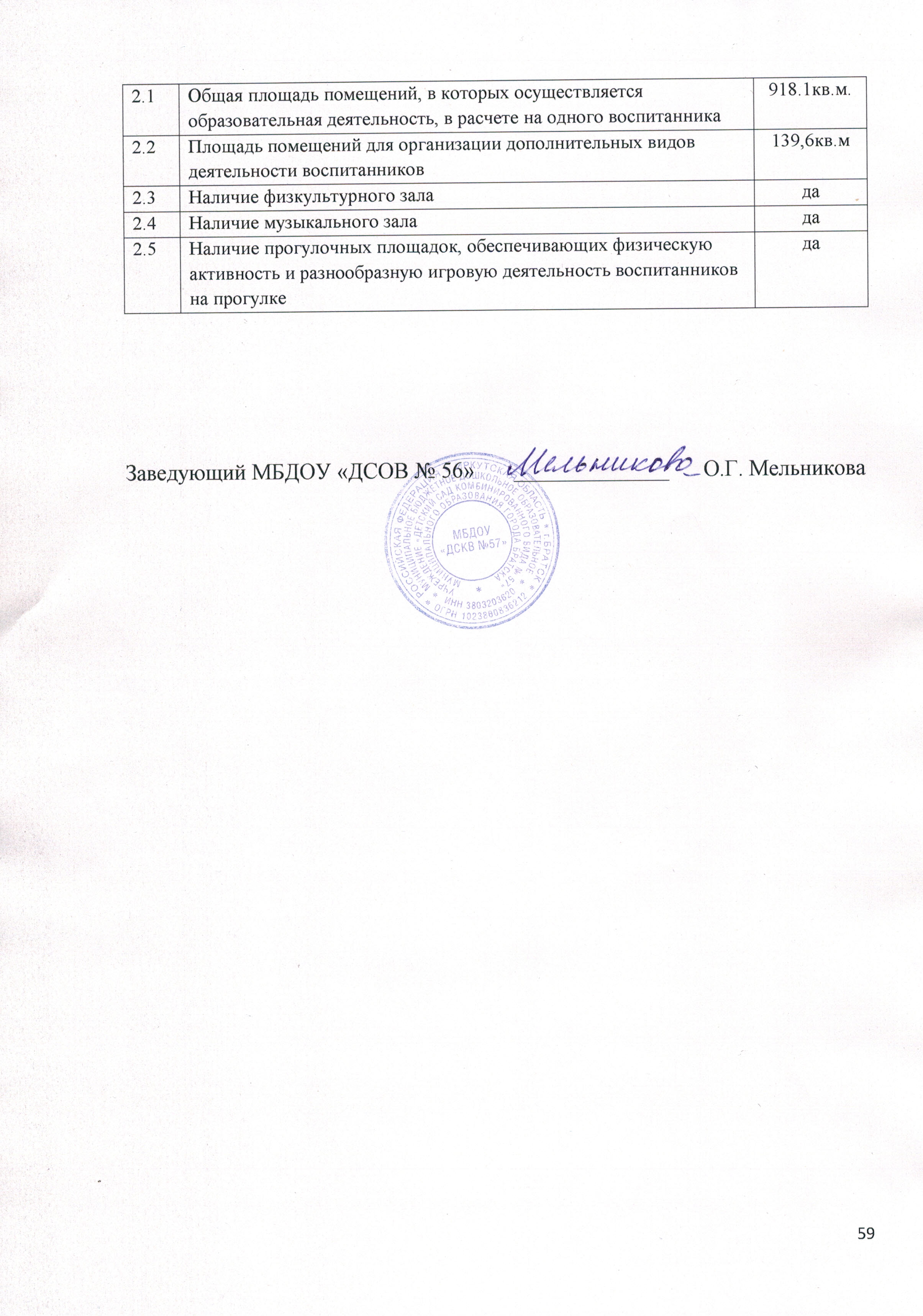 №Ф.И.О.,должностьТема курсовой подготовкиДата обучения Базовое учреждение обученияДокумент об окончании обученияКол-во час.МельниковаОльга Геннадьевна,заведующийПроектирование основной образовательной программы в условиях реализации ФГОС дошкольного образованияОктябрь 2015 г.ГБПОУ Иркутской области «Братский пед. колледж»Удостоверение180000349045рег номер 470316 ч.МалининаЮлия Сергеевна, старший воспитательПроектирование основной образовательной программы в условиях реализации ФГОС дошкольного образованияОктябрь 2015 г.ГБПОУ Иркутской области «Братский педагогический колледж»Удостоверение180000349043рег номер 470116 ч.Кондратенко Людмила Владимировна, воспитательФГОС дошкольного образования как основа модернизации образовательного процесса в ДОУДекабрь 2015 г.ГБПОУ Иркутской области «Братский педагогический колледж»Удостоверение 180000348897 рег. номер 491916 ч.МосейчукАлёна Валерьевна, воспитательФГОС дошкольного образования как основа модернизации образовательного процесса в ДОУДекабрь 2015 г.ГБПОУ Иркутской области «Братский педагогический колледж»Удостоверение 180000348898 рег. номер 492016 ч.№Ф.И.О.,должностьТема курсовой подготовкиДата обученияБазовое учреждение обученияДокумент об окончании обученияКол-во часовМалинина Юлия Сергеевна, старший воспитательСовременные подходы к организации образовательного процесса в ДОО в условиях реализации ФГОС ДООктябрь 2015 г.ФГБОУ ВПО «Иркутский государственный университет» Институт дополнительного образованияУдостоверение 382402563184 рег. номер 467272 ч.Кащеева Любовь Владимировна, воспитательДеятельность педагогических работников в условиях введения и реализации ФГОС дошкольного образованияНоябрь 2015 г.ФГБОУ ВПО «Байкальский государственный университет экономики и права» Институт повышения квалификацииУдостоверение 382403018655 рег .номер 26.22-06-1159у72 ч.Кащеева Любовь Владимировна, воспитательСоставляющие ИКТ – компетентности в профессиональной деятельности педагогического работникаАпрель  2016 г.ФГБОУ ВПО «Байкальский государственный университет экономики и права» Институт повышения квалификацииУдостоверение 382403704934 рег .номер 26.22-06-320472 ч. Лисовская Ирина Николаевна, педагог-психологДеятельность педагогических работников в условиях введения и реализации ФГОС дошкольного образованияОктябрь 2015 г.ФГБОУ ВПО «Байкальский государственный университет экономики и права» Институт повышения квалификацииУдостоверение 382403017944 рег .номер 26.22-06-1024у72 ч.Литвинец Галина Васильевна, воспитательДеятельность педагогических работников в условиях введения и реализации ФГОС дошкольного образованияНоябрь 2015 г.ФГБОУ ВПО «Байкальский государственный университет экономики и права» Институт повышения квалификацииУдостоверение 382403018656 рег .номер 26.22-06-1160у72 ч.№Ф.И.О.,ДолжностьТема семинараДата обученияБазовое учреждение обучения (по сертификату)Документоб обучении1Мельникова Ольга Геннадьевна,заведующийДошкольник: образование и развитие, особенности общения. Ранний возраст: 2 – 3 года07.10.2015гАО "Издательство "Просвещение"Сертификат б/н2Мельникова Ольга Геннадьевна, заведующийДошкольник: образование и развитие, особенности общения. Младший дошкольный возраст:3 – 4 года28.10.2015гАО "Издательство "Просвещение"Сертификат б/н3Мельникова Ольга Геннадьевна, заведующийДошкольник: образование и развитие, особенности общения. Средний дошкольный возраст: 4 – 5 лет11.11.2015гАО "Издательство "Просвещение"Сертификат б/н4Мельникова Ольга Геннадьевна, заведующийДошкольник: образование и развитие, особенности общения. Старший дошкольный возраст: 5 – 6 лет25.11.2015гАО "Издательство "Просвещение"Сертификат б/н5Мельникова Ольга Геннадьевна, заведующийДошкольник: образование и развитие, особенности общения. На пороге школы: 6 – 8 лет09.12.2015гАО "Издательство "Просвещение"Сертификат б/н6Малинина Юлия Сергеевна,старший воспитательПрофессиональная деятельность педагога в период реализации ФГОС дошкольного образования02.10.2015гЧУ ДПО "Центр дополнительного профессионального образования "Событие", г. ИркутскСертификат0000947Малинина Юлия Сергеевна,старший воспитательМетодические основы разработки рабочей программы педагога дошкольной образовательной организации09.10.2015гЧУ ДПО "Центр дополнительного профессионального образования "Событие", г. ИркутскСертификат0000608Малинина Юлия Сергеевна,старший воспитательПодходы к разработке системы оценки качества дошкольного образования16.10.2015гЧУ ДПО "Центр доп. Профобразования "Событие", г. ИркутскСертификат0001359Малинина Юлия Сергеевна,старший воспитательДошкольник: образование и развитие, особенности общения. Ранний возраст: 2 – 3 года07.10.2015гАО "Издательство "Просвещение"Сертификат б/н10Малинина Юлия Сергеевна,старший воспитательДошкольник: образование и развитие, особенности общения. Младший дошкольный возраст: 3 – 4 года28.10.2015гАО "Издательство "Просвещение"Сертификат б/н11Малинина Юлия Сергеевна,старший воспитательДошкольник: образование и развитие, особенности общения. Средний дошкольный возраст: 4 – 5 лет11.11.2015гАО "Издательство "Просвещение"Сертификат б/н12Малинина Юлия Сергеевна,старший воспитательДошкольник: образование и развитие, особенности общения. Старший дошкольный возраст: 5 – 6 лет25.11.2015гАО "Издательство "Просвещение"Сертификат б/н13Малинина Юлия Сергеевна,старший воспитательДошкольник: образование и развитие, особенности общения. На пороге школы: 6 – 8 лет09.12.2015гАО "Издательство "Просвещение"Сертификат б/н14Малинина Юлия Сергеевна,старший воспитательИнклюзивное образование сегодня: от теории к практике06.04.2016гАНО "Санкт-Петербургский центр доп.проф. образования" Всероссийский образовательный проект RAZVITUMСертификатСерия 041606№ 541315Малинина Юлия Сергеевна,старший воспитательОрганизация предметно-пространственной развивающей среды в группах старшего дошкольного возраста в соответствии с ФГОС ДО09.02.2016гИздательский Дом "Воспитание дошкольника"Сертификат б/н16Малинина Юлия Сергеевна,старший воспитательОрганизация развивающей предметно-пространственной среды ДОО как механизм реализации ФГОС ДОфевраль 2016г.Межрегиональный центр поддержки творчества и инноваций "Микс" при методической поддержке Пед. института ФГБОУ ВО "Иркутский гос. университет"СертификатСерия 0216СРПС№ 019517Бондаренко Ольга Валентиновна,инструктор по физической культуреПрофессиональная деятельность педагога в период реализации Федеральных государственных образовательных стандартов дошкольного образования09.10.2015гЧУ ДПО "Центр дополнительного профессионального образования "Событие", г. ИркутскСертификат00007618Бондаренко Ольга Валентиновна,инструктор по физической культуреДошкольник: образование и развитие, особенности общения. Ранний возраст: 2 – 3 года07.10.2015гАО "Издательство "Просвещение"Сертификат б/н19Бондаренко Ольга Валентиновна,инструктор по физической культуреДошкольник: образование и развитие, особенности общения. Младший дошкольный возраст: 3 – 4 года28.10.2015гАО "Издательство "Просвещение"Сертификат б/н20Бондаренко Ольга Валентиновна,инструктор по физической культуреДошкольник: образование и развитие, особенности общения. Средний дошкольный возраст: 4 – 5 лет11.11.2015гАО "Издательство "Просвещение"Сертификат б/н21Бондаренко Ольга Валентиновна,инструктор по физической культуреДошкольник: образование и развитие, особенности общения. Старший дошкольный возраст: 5 – 6 лет25.11.2015гАО "Издательство "Просвещение"Сертификат б/н22Бондаренко Ольга Валентиновна,инструктор по физической культуреДошкольник: образование и развитие, особенности общения. На пороге школы: 6 – 8 лет09.12.2015гАО "Издательство "Просвещение"Сертификат б/н23Бондаренко Ольга Валентиновна,инструктор по физической культуреИнклюзивное образование сегодня: от теории к практике06.04.2016гАНО "Санкт-Петербургский центр дополнительного профессионального образования" Всероссийский образовательный проект RAZVITUMСертификатСерия 041606№ 541224ГордееваНаталья Алексеевна,воспитательПрофессиональная деятельность педагога в период реализации ФГОС дошкольного образования09.10.2015гЧУ ДПО "Центр дополнительного профессионального образования "Событие", г. ИркутскСертификат00008025ГордееваНаталья Алексеевна,воспитательПланирование образовательной деятельности с детьми в соответствии с Федеральным государственным образовательным стандартом дошкольного образования25.09.2015гЧУ ДПО "Центр дополнительного профессионального образования "Событие", г. ИркутскСертификат00001426ГордееваНаталья Алексеевна,воспитательДошкольник: образование и развитие, особенности общения. Младший дошкольный возраст: 3 – 4 года28.10.2015гАО "Издательство "Просвещение"Сертификат б/н27ГордееваНаталья Алексеевна,воспитательДошкольник: образование и развитие, особенности общения. Средний дошкольный возраст: 4 – 5 лет11.11.2015гАО "Издательство "Просвещение"Сертификат б/н28ГордееваНаталья Алексеевна,воспитательДошкольник: образование и развитие, особенности общения. Старший дошкольный возраст: 5 – 6 лет25.11.2015гАО "Издательство "Просвещение"Сертификат б/н29ГордееваНаталья Алексеевна,воспитательДошкольник: образование и развитие, особенности общения. На пороге школы: 6 – 8 лет09.12.2015гАО "Издательство "Просвещение"Сертификат б/н30ДенисоваМарина Сергеевна,педагог-психологДошкольник: образование и развитие, особенности общения. Ранний возраст: 2 – 3 года07.10.2015гАО "Издательство "Просвещение"Сертификат б/н31ДенисоваМарина Сергеевна,педагог-психологДошкольник: образование и развитие, особенности общения. Младший дошкольный возраст: 3 – 4 года28.10.2015гАО "Издательство "Просвещение"Сертификат б/н32ДенисоваМарина Сергеевна,педагог-психологДошкольник: образование и развитие, особенности общения. Средний дошкольный возраст: 4 – 5 лет11.11.2015гАО "Издательство "Просвещение"Сертификат б/н33ДенисоваМарина Сергеевна,педагог-психологДошкольник: образование и развитие, особенности общения. Старший дошкольный возраст: 5 – 6 лет25.11.2015гАО "Издательство "Просвещение"Сертификат б/н34ДенисоваМарина Сергеевна,педагог-психологДошкольник: образование и развитие, особенности общения. На пороге школы: 6 – 8 лет09.12.2015гАО "Издательство "Просвещение"Сертификат б/н35ДенисоваМарина Сергеевна,педагог-психологИнклюзивное образование сегодня: от теории к практике06.04.2016гАНО "Санкт-Петербургский центр дополнительного профессионального образования" Всероссийский образовательный проект RAZVITUMСертификатСерия 041606№ 547736СаечниковаЛюдмила Дмитриевна,воспитательДошкольник: образование и развитие, особенности общения. Ранний возраст: 2 – 3 года07.10.2015гАО "Издательство "Просвещение"Сертификат б/н37СаечниковаЛюдмила Дмитриевна,воспитательДошкольник: образование и развитие, особенности общения. Младший дошкольный возраст: 3 – 4 года28.10.2015гАО "Издательство "Просвещение"Сертификат б/н38КалужскихНаталья Анатольевна,воспитательДошкольник: образование и развитие, особенности общения. Ранний возраст: 2 – 3 года07.10.2015гАО "Издательство "Просвещение"Сертификат б/н39КалужскихНаталья Анатольевна,воспитательДошкольник: образование и развитие, особенности общения. Младший дошкольный возраст: 3 – 4 года28.10.2015гАО "Издательство "Просвещение"Сертификат б/н40ГоршковаЛюдмила Александровна,воспитательДошкольник: образование и развитие, особенности общения. Младший дошкольный возраст: 3 – 4 года28.10.2015гАО "Издательство "Просвещение"Сертификат б/н41ГоршковаЛюдмила Александровна,воспитательДошкольник: образование и развитие, особенности общения. Средний дошкольный возраст: 4 – 5 лет11.11.2015гАО "Издательство "Просвещение"Сертификат б/н42ГоршковаЛюдмила АлександровнавоспитательДошкольник: образование и развитие, особенности общения. Старший дошкольный возраст: 5 – 6 лет25.11.2015гАО "Издательство "Просвещение"Сертификат б/н43ГоршковаЛюдмила Александровна,воспитательДошкольник: образование и развитие, особенности общения. На пороге школы: 6 – 8 лет09.12.2015гАО "Издательство "Просвещение"Сертификат б/н44МосейчукАлёна Валерьевна,воспитательДошкольник: образование и развитие, особенности общения. Младший дошкольный возраст: 3 – 4 года28.10.2015гАО "Издательство "Просвещение"Сертификат б/н45МосейчукАлёна Валерьевна,воспитательДошкольник: образование и развитие, особенности общения. Средний дошкольный возраст: 4 – 5 лет11.11.2015гАО "Издательство "Просвещение"Сертификат б/н46МосейчукАлёна Валерьевна,воспитательДошкольник: образование и развитие, особенности общения. Старший дошкольный возраст: 5 – 6 лет25.11.2015гАО "Издательство "Просвещение"Сертификат б/н47МосейчукАлёна Валерьевна,воспитательДошкольник: образование и развитие, особенности общения. На пороге школы: 6 – 8 лет09.12.2015гАО "Издательство "Просвещение"Сертификат б/н48КондратенкоЛюдмила Владимировна,воспитательДошкольник: образование и развитие, особенности общения. Старший дошкольный возраст: 5 – 6 лет25.11.2015гАО "Издательство "Просвещение"Сертификат б/н49Кондратенко Людмила ВладимировнавоспитательДошкольник: образование и развитие, особенности общения. На пороге школы: 6 – 8 лет09.12.2015гАО "Издательство "Просвещение"Сертификат б/н50КащееваЛюбовь Владимировна,воспитательДошкольник: образование и развитие, особенности общения. Младший дошкольный возраст: 3 – 4 года28.10.2015гАО "Издательство "Просвещение"Сертификат б/н51КащееваЛюбовь Владимировна,воспитательДошкольник: образование и развитие, особенности общения. Средний дошкольный возраст: 4 – 5 лет11.11.2015гАО "Издательство "Просвещение"Сертификат б/н52КащееваЛюбовь Владимировна,воспитательДошкольник: образование и развитие, особенности общения. Старший дошкольный возраст: 5 – 6 лет25.11.2015гАО "Издательство "Просвещение"Сертификат б/н53КащееваЛюбовь Владимировна,воспитательДошкольник: образование и развитие, особенности общения. На пороге школы: 6 – 8 лет09.12.2015гАО "Издательство "Просвещение"Сертификат б/н54ПнёваНина Васильевна,воспитательДошкольник: образование и развитие, особенности общения. Старший дошкольный возраст: 5 – 6 лет25.11.2015гАО "Издательство "Просвещение"Сертификат б/н55ПнёваНина Васильевна,воспитательДошкольник: образование и развитие, особенности общения. На пороге школы: 6 – 8 лет09.12.2015гАО "Издательство "Просвещение"Сертификат б/н56ЛитвинецГалина Васильевна,воспитательДошкольник: образование и развитие, особенности общения. Младший дошкольный возраст: 3 – 4 года28.10.2015гАО "Издательство "Просвещение"Сертификат б/н57ЛитвинецГалина Васильевна,воспитательДошкольник: образование и развитие, особенности общения. Средний дошкольный возраст: 4 – 5 лет11.11.2015гАО "Издательство "Просвещение"Сертификат б/н58ЛитвинецГалина Васильевна,воспитательДошкольник: образование и развитие, особенности общения. Старший дошкольный возраст: 5 – 6 лет25.11.2015гАО "Издательство "Просвещение"Сертификат б/н59ЛитвинецГалина Васильевна,воспитательДошкольник: образование и развитие, особенности общения. На пороге школы: 6 – 8 лет09.12.2015гАО "Издательство "Просвещение"Сертификат б/н60ЛисовскаяИрина Николаевна,педагог-психологДошкольник: образование и развитие, особенности общения. Ранний возраст: 2 – 3 года07.10.2015гАО "Издательство "Просвещение"Сертификат б/н61ЛисовскаяИрина Николаевна,педагог-психологДошкольник: образование и развитие, особенности общения. Младший дошкольный возраст: 3 – 4 года28.10.2015гАО "Издательство "Просвещение"Сертификат б/н62ЛисовскаяИрина Николаевна,педагог-психологДошкольник: образование и развитие, особенности общения. Средний дошкольный возраст: 4 – 5 лет11.11.2015гАО "Издательство "Просвещение"Сертификат б/н63ЛисовскаяИрина Николаевна,педагог-психологДошкольник: образование и развитие, особенности общения. Старший дошкольный возраст: 5 – 6 лет25.11.2015гАО "Издательство "Просвещение"Сертификат б/н64ЛисовскаяИрина Николаевна,педагог-психологДошкольник: образование и развитие, особенности общения. На пороге школы: 6 – 8 лет09.12.2015гАО "Издательство "Просвещение"Сертификат б/н№Ф.И.О. (полностью)ДолжностьНаправление ШСП1Мельникова Ольга ГеннадьевназаведующийКлуб "Стиль"2Малинина Юлия Сергеевнастарший воспитательСтарший воспитатель ДОУ3Кащеева Любовь ВладимировнавоспитательВоспитатель ДОУ4Горшкова Людмила АлександровнавоспитательСоцио-игровая технология5Лисовская Ирина Николаевнапедагог-психологПедагог-психолог ДОУ6Мосейчук Алёна ВалерьевнавоспитательСоцио-игровая технология7Бондаренко Ольга Валентиновнаинструктор по физической культуреИнструктор по физической культуре ДОУ8Калужских Наталья АнатольевнавоспитательВоспитатель раннего возрастаИТОГОИТОГОКоличество 8 чел% от общего количества педагогов – 66 % (без совместителей)№ Вид, название конкурса ФИОучастника, должностьФорма участияУровень конкурса (уровень этапа конкурса)Результат участия: победитель, призер, участникI полугодие 2015/16 учебного годаI полугодие 2015/16 учебного годаI полугодие 2015/16 учебного годаI полугодие 2015/16 учебного годаI полугодие 2015/16 учебного годаI полугодие 2015/16 учебного года1Конкурс "Воспитатель года" в рамках муниципального образовательного форума "Образование Братска – 2015"Гордеева Наталья Алексеевна, воспитательочнаямуниципальныйДиплом участника2Конкурс "Дебют" в рамках муниципального образовательного форума "Образование Братска – 2015"Кащеева Любовь Владимировна, воспитательочнаямуниципальныйДиплом участникаВиды экспертной деятельностиФИО педагога, должность, предмет преподаванияЭкспертиза в процессе аттестации педагогических работниковБондаренко Ольга Валентиновна, инструктор по физической культуреВид, название организационно-методического мероприятияФИО педагога, должность, предмет преподаванияКонкурсные организационно-методические мероприятия для педагогов: Региональный этап Международной Ярмарки социально-педагогических инноваций- Малинина Ю.С., старший воспитатель- Бондаренко Ольга Валентиновна, инструктор по физической культуреКонкурсные организационно-методические мероприятия для педагогов: Форум «Образование г. Братска – 2015»-Малинина Ю.С., старший воспитатель№ Вид, название конкурса ФИОучастника, должностьФорма участияУровень конкурсаРезультат участияI полугодие 2015/16 учебного годаI полугодие 2015/16 учебного годаI полугодие 2015/16 учебного годаI полугодие 2015/16 учебного годаI полугодие 2015/16 учебного годаI полугодие 2015/16 учебного годаочныеочныеочныеочныеочныеочные1Городской Экологический МарафонГордеева Н.А., Кащеева Л.В, Литвинец Г.В., Кондратенко Л.В., Мосейчук А.В., Горшкова Л.А., Калужских Н.А., Саечникова Л.Д., воспитателиочнаямуниципальныйДиплом за активное участие2Городская Декада безопасности дорожного движения "Правила знаем – смело шагаем"Кондратенко Л.В.очнаямуниципальныйДиплом участникадистанционныедистанционныедистанционныедистанционныедистанционныедистанционные1Всероссийский конкурс для педагогов "Ты – Лидер", "Конспект учебного занятия в ДОУ", конспектКащеева Л.В., воспитательдистанционнаявсероссийскийДиплом 3 место2Всероссийский конкурс "Мастер класс в ДОУ", конспектГордеева Н.А., воспитательдистанционнаявсероссийскийДиплом 2 степени3Всероссийский конкурс "Мастер класс в ДОУ", конспектГордеева Н.А., воспитательдистанционнаявсероссийскийДиплом 3 степени4Всероссийский конкурс "Мастер класс в ДОУ", конспектКащеева Л.В., воспитательдистанционнаявсероссийскийДиплом 3 степени5Всероссийский конкурс "Мастер класс в ДОУ", конспектЛитвинец Г.В., воспитательдистанционнаявсероссийскийДиплом 2 степени6Всероссийский конкурс "Мастер класс в ДОУ", конспектЛитвинец Г.В., воспитательдистанционнаявсероссийскийДиплом 3 степени7Всероссийский конкурс "Мастер класс в ДОУ", конспектКащеева Л.В., воспитательдистанционнаявсероссийскийДиплом 2 степени8Всероссийский конкурс "Талантоха", номинация "Творческие работы и методические разработки педагогов", конспектКалужских Н.А., воспитательдистанционнаявсероссийскийДиплом лауреата9Всероссийский конкурс "Талантоха", номинация "Творческие работы и методические разработки педагогов", конспектСаечникова Л.Д., воспитательдистанционнаявсероссийскийДиплом лауреата10Всероссийский конкурс "Рассударики", номинация: "Творческие работы и методические разработки педагогов", конспектПнёва Н.В., воспитательдистанционнаявсероссийскийДиплом 3 место11Всероссийский конкурс "Талантоха", номинация "Сценарии праздников и мероприятий в детском саду, школе, семье и т.д.", конспектБондаренко О.В., инструктор по физической культуредистанционнаявсероссийскийДиплом лауреата12Всероссийский конкурс "Рассударики", номинация "Творческие работы и методические разработки педагогов", конспектСаечникова Л.Д., воспитательдистанционнаявсероссийскийДиплом 3 место13Всероссийский конкурс "Рассударики", номинация "Творческие работы и методические разработки педагогов", конспектКалужских Н.А., воспитательдистанционнаявсероссийскийДиплом лауреата14Всероссийский профессиональный конкурс методических разработок "Методические открытия", конспектСаечникова Л.Д., воспитательдистанционнаявсероссийскийДиплом 3 место15Всероссийский профессиональный конкурс методических разработок "Методические открытия", конспектКалужских Н.А., воспитательдистанционнаявсероссийскийДиплом 3 место16Всероссийский фотоконкурс "Мой любимый детский сад"Мосейчук А.В., воспитательдистанционнаявсероссийскийДиплом 1 место17Всероссийский фотоконкурс "Мой любимый детский сад"Горшкова Л.А., воспитательдистанционнаявсероссийскийДиплом 1 место18Всероссийский фотоконкурс "Юные помощники"Горшкова Л.А., воспитательдистанционнаявсероссийскийДиплом 2 место19Всероссийский фотоконкурс "Юные помощники"Мосейчук А.В., воспитательдистанционнаявсероссийскийДиплом 2 место20Всероссийский конкурс "Оч.Умелые ручки"Мосейчук А.В., воспитательдистанционнаявсероссийскийДиплом 1 место21Общероссийский конкурс "Марафон – золотая осень…", конспектЛитвинец Г.В., воспитательдистанционнаявсероссийскийДиплом 3 степень22Общероссийский конкурс "Марафон – золотая осень…", конспектГордеевой Н.А., воспитательдистанционнаявсероссийскийДиплом 3 степень23Общероссийский конкурс "Марафон – золотая осень…", конспектКащеева Л.В., воспитательдистанционнаявсероссийскийДиплом 3 степень24Всероссийский конкурс для педагогов "Ты – Лидер", "Конспект учебного занятия в ДОУ", конспектЛитвинец Г.В., воспитательдистанционнаявсероссийскийДиплом 1 место25Всероссийский конкурс для педагогов "Ты – Лидер", "Конспект учебного занятия в ДОУ", конспектКащеева Л.В., воспитательдистанционнаявсероссийскийДиплом 1 место26Всероссийский конкурс для педагогов "Ты – Лидер", "Конспект учебного занятия в ДОУ", конспектГордеева Н.А., воспитательдистанционнаявсероссийскийДиплом 1 место27Всероссийский конкурс для педагогов "Ты – Лидер", "Конспект учебного занятия в ДОУ", конспектГордеева Н.А., воспитательдистанционнаявсероссийскийДиплом 3 место28Всероссийский конкурс для педагогов "Ты – Лидер", "Конспект учебного занятия в ДОУ", конспектКащеева Л.В., воспитательдистанционнаявсероссийскийДиплом 2 место29Всероссийский конкурс для педагогов "Ты – Лидер", "Конспект учебного занятия в ДОУ", конспектЛитвинец Г.В., воспитательдистанционнаявсероссийскийДиплом 2 место30Общероссийский конкурс "Осенний марафон поделок, занятий и затей", конспектГордеева Н.А., воспитательдистанционнаявсероссийскийДиплом 2 степень31Общероссийский конкурс "Традиции и инновации дошкольного образования", статьяДенисова М.С., педагог-психологдистанционнаявсероссийскийДиплом 1 степень32Всероссийский конкурс "Рассударики", номинация "Творческие работы и методические разработки педагогов", конспектЛитвинец Г.В., воспитательдистанционнаявсероссийскийДиплом лауреата33Всероссийский конкурс "Рассударики", номинация "Творческие работы и методические разработки педагогов", конспектКащеева Л.В., воспитательдистанционнаявсероссийскийДиплом лауреата34Всероссийский профессиональный конкурс методических разработок "Методическая мозаика", номинация "Конспект урока"Литвинец Г.В., воспитательдистанционнаявсероссийскийДиплом 3 место35Всероссийский профессиональный конкурс методических разработок "Методическая мозаика", номинация "Конспект урока"Гордеева Н.А., воспитательдистанционнаявсероссийскийДиплом лауреата36Всероссийский профессиональный конкурс методических разработок "Методическая мозаика", номинация "Конспект урока"Кащеева Л.В., воспитательдистанционнаявсероссийскийДиплом лауреата37Всероссийский конкурс "Моё хобби"Мосейчук А.В., воспитательдистанционнаявсероссийскийДиплом 2 место38Международный конкурс "Мастерилкино", номинация "Фотография"Калужских Н.А., воспитательСаечникова Л.Д., воспитательдистанционнаямеждународныйДиплом 1 степениII полугодие 2015/16учебного годаII полугодие 2015/16учебного годаII полугодие 2015/16учебного годаII полугодие 2015/16учебного годаII полугодие 2015/16учебного годаII полугодие 2015/16учебного годаочныеочныеочныеочныеочныеочные1Городской конкурс поделок "Своими руками милой маме"Гордеева Н.А., Кащеева Л.В, Литвинец Г.В., Кондратенко Л.В., воспитателиочнаямуниципальныйБлагодарность за участие2XIV Международная Ярмарка социально – педагогических инновацийМельникова О.Г. заведующий, Малинина Ю.С. старший воспитатель, Бондаренко О.В. инструктор по физической культуре, Денисова М.С. педагог-психологочнаямеждународныйГрамота победителя3XIV Международная Ярмарка социально – педагогических инновацийМельникова О.Г. заведующий, Малинина Ю.С. старший воспитатель, Лисовская И.Н., педагог-психолог, Денисова М.С. педагог-психологочнаямеждународныйДиплом участникадистанционныедистанционныедистанционныедистанционныедистанционныедистанционные1Всероссийский конкурс для педагогов "Ты – Лидер", "Конспект учебного занятия в ДОУ", конспектЛитвинец Г.В., воспитательдистанционнаявсероссийскийДиплом 2 место2Всероссийский конкурс для педагогов "Ты – Лидер", "Конспект учебного занятия в ДОУ", конспектКащеева Л.В., воспитательдистанционнаявсероссийскийДиплом 2 место3Всероссийский конкурс "Таланты России", номинация "Методические разработки", конспектБондаренко О.В., инструктор по физической культуредистанционнаявсероссийскийДиплом 2 степени4Всероссийский конкурс "Таланты России", номинация "Методические разработки", конспектКалужских Н.А., воспитательСаечникова Л.Д., воспитательдистанционнаявсероссийскийДиплом участника5Всероссийский конкурс "Таланты России", номинация "Педагогическая работа", конспектГордеева Н.А., воспитательдистанционнаявсероссийскийДиплом 3 степени6Всероссийский конкурс "Таланты России", номинация "Педагогическая работа", конспектГордеева Н.А., воспитательдистанционнаявсероссийскийДиплом 2 степени№ Форма мероприятия, название Уровень мероприятияФИОучастника, должностьТема представленного опытаI полугодие 2015/16 учебного годаI полугодие 2015/16 учебного годаI полугодие 2015/16 учебного годаI полугодие 2015/16 учебного годаI полугодие 2015/16 учебного года1Всероссийская научно-практическая интернет-конференция "Электронное обучение и дистанционные технологии в образовании: опыт и перспективы развития"всероссийскийЛисовская И.Н., педагог-психологИз опыта работы "Дошкольник и компьютер"2Всероссийская научно-практическая интернет-конференция "Электронное обучение и дистанционные технологии в образовании: опыт и перспективы развития"всероссийскийМалинина Ю.С., старший воспитательИз опыта работы "Применение Икт в работе ДОУ"II полугодие 2015/16 учебного годаII полугодие 2015/16 учебного годаII полугодие 2015/16 учебного годаII полугодие 2015/16 учебного годаII полугодие 2015/16 учебного года1Заседание ШСП "Воспитатель ДОУ"муниципальныйГордеева Н.А., воспитательВыступление из опыта работы «Интерес к природе как средство экологического воспитания дошкольников»2ШСП направление «Воспитатель ДОУ»муниципальныйКащеева Л.В., воспитательПодготовка домашних заданий по ШСПУчастие в конкурсе «Педагогическая мозаика»3ШСП направление «Воспитатель группы раннего возраста ДОУ»муниципальныйКалужских Н.А, воспитательУчастие по теме: «Работа с родителями» Итоговый продукт: Родительское собрание на тему: "Театр в жизни малышей"4ШСП направление "Старший воспитатель ДОУ"муниципальныйМалинина Ю.С., старший воспитательИтоговый продукт работы группы Методическое пособие«Построение развивающей предметно-пространственной среды в контексте ФГОС ДО»5Всероссийский научно-методический семинар "Организация развивающей предметно-пространственной среды ДОО как механизм реализации ФГОС ДО"всероссийскийМалинина Ю.С., старший воспитатель"Организация развивающей предметно-пространственной среды. Из опыт работы ДОО"6Региональная конференция "Факторы, проблемы и развитие инновационной деятельности в образовании"региональныйМалинина Ю.С., старший воспитатель«Формирование культуры здоровья дошкольников в ДОУ средствами образовательной среды»7XIV Международная Ярмарка социально – педагогических инноваций,Мультимедийная презентациямеждународныйМельникова О.Г. заведующий, Малинина Ю.С. старший воспитатель, Бондаренко О.В. инструктор по физической культуре, Денисова М.С. педагог-психолог«Формирование культуры здоровья дошкольников в ДОУ средствами образовательной среды»8XIV Международная Ярмарка социально – педагогических инноваций,Стендовая презентациямеждународныйМельникова О.Г. заведующий, Малинина Ю.С. старший воспитатель, Лисовская И.Н. педагог-психолог, Денисова М.С. педагог-психологКонсультативный пункт в ДОУ№ФИО ДолжностьФИО ДолжностьВид, название публикацииНазвание органа издания, исходные данные (№ журнала, дата выпуска  и др.)Уровень (муниципальный, региональный, всероссийский)I полугодие 2015/16 учебного годаI полугодие 2015/16 учебного годаI полугодие 2015/16 учебного годаI полугодие 2015/16 учебного годаI полугодие 2015/16 учебного годаI полугодие 2015/16 учебного года11Гордеева Н.А.воспитательКонспект НОД в младшей группе "Как зимуют звери в лесу"Сборник методических разработок "Педагогическая копилка – 2015"всероссийский22Литвинец Г.В.воспитательКонспект НОД в подготовительной группе "Кто дарит нам здоровье?"Сборник методических разработок "Педагогическая копилка – 2015"всероссийскийII полугодие 2015/16 учебного годаII полугодие 2015/16 учебного годаII полугодие 2015/16 учебного годаII полугодие 2015/16 учебного годаII полугодие 2015/16 учебного годаII полугодие 2015/16 учебного года11Малинина Ю.С.старший воспитательСтатья "Сущностные характеристики понятия «культура здоровья» ребенка дошкольного возраста"Фестиваль сетевых сообществ педагогов г. Братскамуниципальный22Малинина Ю.С.старший воспитательСтатья "О сущности понятия "культура здоровья" в дошкольной образовательной организации"Электронное периодическое издание "НАУКОГРАД" Всероссийская научно-методическая конференция "Практика применения современных образовательных технологий в процессе реализации ФГОС" февраль 2016г.http://www.nauka-it.ru/всероссийский33Малинина Ю.С.старший воспитательСтатья «Формирование культуры здоровья дошкольников в ДОУ средствами образовательной среды»Сборник региональной конференции "Факторы, проблемы и развитие инновационной деятельности в образовании"региональный№Ф.И.О.ДолжностьВид,название публикацииАдрес сайта, где опубликована данная разработка1Гордеева Н.А.воспитательЭлектронное портфолиоhttp://www.maam.ru/user/3742562Горшкова Л.А.воспитательСтатья "Социально-нравственное воспитание детей младшего дошкольного возраста"Pedkonkurs.ru3Малинина Ю.С.старший воспитательСтатья "О сущности понятия "культура здоровья" в дошкольной образовательной организации"Электронное периодическое издание "НАУКОГРАД" http://www.nauka-it.ru/index.php?option=com_content&view=article&id=3208&Itemid=278#23ПсихическиепроцессыПсихическиепроцессыУровеньУровеньУровеньУровеньУровеньУровеньПсихическиепроцессыПсихическиепроцессывысокийвысокийсреднийсреднийнизкийнизкийПсихическиепроцессыПсихическиепроцессыначалоконецначалоконецначалоконецСлуховая памятьСлуховая память35%65%60%35%5%-Зрительная памятьЗрительная память39%58%59%15%2%-Произвольность регуляции деятельностиПроизвольность регуляции деятельности28%35%61%65%11%-ВниманиеВнимание22%35%63%65%15%-Элементы логич.мышления4-ый лишний29%69%69%31%2%-Элементы логич.мышленияПоследовательность событий41%59%57%41%2%-МотивацияМотивация42%100%58---ПоказательУровеньУровеньУровеньУровеньУровеньУровеньПоказательвысокийвысокийсреднийсреднийнизкийнизкийПоказательначалоконецначалоконецначалоконецУровень психологической готовности к школе23%77%77%23%--Высокий  уровеньСредний уровеньНизкий уровень43% (9 человек)57% (11 человек)-УровеньНазвание конкурсаФИО участникаРезультатВсероссийский «Веселый светофор»Гордеева Н.А., Кащеева Л.В., Литвинец Г.В., воспитателиТворогова А., Троян А., Юсубов А., Зырянов Е., Илюшкина Л., Фисенко К., Мусницкий Д., Дубина А., Поправко Д., Воробьева М., воспитанникиСертификаты участникаВсероссийскийТворческий конкурс «Забавные ладошки»Щепина Н.А., воспитательКащеева Валерия, воспитанницаДиплом 1 местоВсероссийскийОлимпиада «Занимательная математика»Капурова Ю.А., воспитательМоскаленко Варвара, воспитанницаДиплом 1 местоВсероссийскийВикторина «Сказки Братьев Гримм»Литвинец Г.В., воспитательФисенко Кирилл, воспитанникДиплом 1 местоВсероссийскийВикторина «В гостях у осени»Кащеева Л.В., воспитательМусницкий Дима, воспитанникДиплом 1 местоВсероссийскийВикторина «Волшебный цветок»Кащеева Л.В., воспитательКовалев Антон, воспитанникДиплом 2 местоВсероссийскийВикторина «Три богатыря»Литвинец Г.В., воспитательФисенко Кирилл, воспитанникДиплом 3 местоВсероссийскийТворческий конкурс «Солнышко – колоколнышко»Кондратенко Л.В., воспитательМихалева Милана, воспитанницаДиплом 2 степениВсероссийскийТворческий конкурс «Цветочные фантазии весны»Калужских Н.А., воспитательНавериани Кирилл, воспитанникДиплом 1 степениВсероссийскийТворческий конкурс «В мире бабочек»Саечникова Л.Д., воспитательМихалева Милана, воспитанницаДиплом 3 степениВсероссийскийТворческий конкурс «Яркое лето»Кондратенко Л.В., воспитательНовак Ева, воспитанницаДиплом 1 степениВсероссийскийТворческий конкурс «Осень – чудная пора»Саечникова Л.Д., воспитательЮдин Дима, воспитанникДиплом 3 степениВсероссийскийТворческий конкурс «Морское путешествие»Саечникова Л.Д., воспитательБухаров Кирилл, воспитанникДиплом 1 степениВсероссийскийВикторина по ОБЖ «Безопасный мир»Горшкова Л.А., воспитательСенникова Настя, воспитанницаДиплом 1 местоВсероссийскийВикторина «Музыкальная шкатулка»Литвинец Г.В., воспитательКоткова Тоня, воспитанницаДиплом 2 местоВсероссийскийВикторина «Добрые сказки К.И. Чуковского»Кащеева Л.В., воспитательЖидкин Артем, воспитанникДиплом 2 местоВсероссийскийВикторина «В гостях у русской народной сказки»Гордеева Н.А., воспитательТроян Артем, воспитанникДиплом 1 местоВсероссийскийТворческий конкурс «Пластилиновый шедевр»Мосейчук А.В., воспитательМоскаленко Варвара, воспитанницаДиплом 3 местоВсероссийскийТворческий конкурс «Бумажная мозаика»Мосейчук А.В., воспитательМирских Кирилл, воспитанникДиплом 2 местоВсероссийскийТворческий конкурс «Снежное веселье»Мосейчук А.В., воспитательТихоненко Олеся, воспитанницаДиплом 1 местоВсероссийскийТворческий конкурс «Ура! Каникулы!»Горшкова Л.А., воспитательЗацепина Маргарита, воспитанницаДиплом 1 местоВсероссийскийТворческий конкурс «Герои Диснея»Мосейчук А.В., воспитательРомановская Вероника, воспитанницаДиплом 2 местоВсероссийскийТворческий конкурс «Хрустальная зима»Мосейчук А.В., воспитательСавич Евгения, воспитанницаДиплом 1 местоВсероссийскийТворческий конкурс «Ура! Каникулы!»Мосейчук А.В., воспитательАгафонова Виктория, воспитанницаДиплом 2 местоВсероссийскийКонкурс «Новый год встречаем»Калужских Н.А., воспитательОзнобихина Диана, воспитанницаСвидетельство участникаВсероссийскийТворческий конкурс «Новогодняя сказка»Калужских Н.А., воспитатель,Сердитов Игорь, воспитанникДиплом за победуВсероссийскийТворческий конкурс «Зимняя прогулка»Саечникова Л.Д., воспитатель,Новак Ева, воспитанницаДиплом 3 степениМеждународныйТворческий конкурс «Волшебное Рождество»Гордеева Н.А., воспитатель,Илюшкина Лиза, воспитанницаДиплом 1 местоМеждународныйТворческий конкурс «Самый веселый снеговик»Гордеева Н.А., воспитатель,Муратова Даша, воспитанницаДиплом 1 местоВсероссийскийТворческий конкурс «Творчество Чуковского К.И.»Мосейчук А.В., воспитательРомановская Вероника, воспитанницаДиплом 3 местоВсероссийскийТворческий конкурс «Сказочная гжель»Мосейчук А.В., воспитательРубцова Каролина, воспитанницаДиплом 2 местоВсероссийскийТворческий конкурс «Ура! Каникулы!»Мосейчук А.В., воспитательАгафонова Виктория, воспитанницаДиплом 2 местоВсероссийскийТворческий конкурс «В царстве геометрических фигур»Мосейчук А.В., воспитательСартакова Ксения, воспитанницаДиплом 1 местоВсероссийскийТворческий конкурс «Валентинка»Мосейчук А.В., воспитательВеселова Эмилия, воспитанницаДиплом 3 местоВсероссийскийТворческий конкурс «День защитника Отечества»Мосейчук А.В., воспитательЖелтов Кирилл, воспитанникДиплом 2 местоВсероссийскийТворческий конкурс «Творчество Барто А.Л.»Мосейчук А.В., воспитательАгафонова Виктория, воспитанницаДиплом 1 местоВсероссийскийТворческий конкурс «Мой папа – самый лучший»Горшкова Л.А., воспитательКулакова Маргарита, воспитанницаДиплом 2 местоВсероссийскийТворческий конкурс «От улыбки каждый день светлей»Горшкова Л.А., воспитательТихоненко Олеся, воспитанницаДиплом 1 местоВсероссийскийТворческий конкурс «Снежинки – веселинки»Кондратенко Л.В., воспитательМинецкий Максим, воспитанникДиплом 3 степениВсероссийскийТворческий конкурс «Новогодний снеговик»Калужских Н.А., воспитательМихайлов Виталя, воспитанникДиплом победителяВсероссийскийТворческий конкурс «Зимняя история»Калужских Н.А., воспитательМихалева Милана, воспитанницаДиплом за победуВсероссийскийВоенно-патриотический конкурс «Во славу Отечества!»Калужских Н.А., воспитательЧеремных Настя, воспитанницаДиплом 2 степениМеждународныйВикторина «В мире профессий»Литвинец Г.В., воспитательДумбрис Миша, воспитанникДиплом 1 местоМеждународныйВикторина «В гостях у зимней сказки»Литвинец Г.В., воспитательАндреева Татьяна, воспитанницаДиплом 1 местоВсероссийскийТворческий конкурс «8 марта»Горшкова Л.А., воспитательМоскаленко Варвара, воспитанницаДиплом 2 местоВсероссийскийТворческий конкурс «Встречаем весну»Мосейчук А.В., воспитательЗацепина Маргарита, воспитанницаДиплом 1 местоВсероссийскийТворческий конкурс «Первые цветы»Горшкова Л.А., воспитательРомановская Вероника, воспитанницаДиплом 2 местоВсероссийскийТворческий конкурс «Фруктовое ассорти»Мосейчук А.В., воспитательЗацепина Маргарита, воспитанницаДиплом 2 местоВсероссийскийТворческий конкурс «Широкая Масленица»Мосейчук А.В., воспитательЗмысля Вероника, воспитанницаДиплом 2 местоВсероссийскийТворческий конкурс «В гостях у сказки»Мосейчук А.В., воспитательРубцова Каролина, воспитанницаДиплом 1 местоВсероссийскийВикторина «Добрые слова»Мосейчук А.В., воспитательРубцова Каролина, воспитанницаДиплом 1 местоВсероссийскийТворческий конкурс «Самому лучшему папе на свете»Кондратенко Л.В., воспитатель,Марков Лева, воспитанникДиплом 2 степениВсероссийскийТворческий конкурс «Лучшей маме на свете»Кондратенко Л.В., воспитатель,Мосейчук Саша, воспитанницаДиплом 1 степениМеждународныйКонкурс «Зимняя кутерьма»Гордеева Н.А., воспитатель,Лапшин Максим, воспитанницаДиплом 1 местоМеждународныйВикторина «Экологическая тропа»Гордеева Н. А., воспитатель,
Иванова Маша, воспитанницаДиплом 3 местоМеждународныйКонкурс «Лучше папы друга нет!»Гордеева Н.А., воспитатель,Литвинцева Катя, воспитанницаДиплом 1 местоМеждународныйВикторина «Правила этикета»Гордеева Н.А., воспитательЧетвертнова София, воспитанницаДиплом 1 местоВсероссийскийТворческий конкурс «Праздник Весны»Кондратенко Л.В., воспитательСорокина София, воспитанницаДиплом 3 степениВсероссийскийТворческий конкурс «Весна идет, весне дорогу»Калужских Н.А., воспитательАлексеева Ника, воспитанницаДиплом 1 степениВсероссийскийТворческий конкурс «День смеха»Горшкова Л.А., воспитательМоскаленко Варвара, воспитанницаДиплом 2 местоВсероссийскийТворческий конкурсГоршкова Л.А., воспитательРомановская Вероника, воспитанницаДиплом 1 местоМеждународныйВикторина «Угадай сказочного персонажа»Гордеева Н.А., воспитательЛитвинцева Катя, воспитанницаДиплом 1 местоМеждународныйВикторина «Этот загадочный космос»Гордеева Н.А., воспитательКащеев Костя, воспитанникДиплом 1 местоВсероссийскийТворческий конкурс «Праздник Весны»Саечникова Л.Д., воспитательАлексеева Ника, воспитанникДиплом 3 степениМеждународныйВикторина «Правила этикета»Литвинец Г.В., воспитательКраснов Миша, воспитанницаДиплом 1 местоМеждународныйВикторина «Угадай сказочного персонажа»Кащеева Л.В., воспитательФисенко Крилл, воспитанникДиплом 1 местоМеждународныйВикторина «Экологическая тропа»Кащеева Л.В., воспитатель,
Коткова Тоня, воспитанницаДиплом 1 местоМеждународныйВикторина «Сказочные кошки»Литвинец Г.В., воспитатель,
Дубина Алена, воспитанницаДиплом 1 местоМеждународныйВикторина «Светофор»Кащеева Л.В., воспитатель,
Дубина Алена, воспитанницаДиплом 2 местоВсероссийскийТворческий конкурс «И снова май, салют, Победа!»Горшкова Л.А., воспитательКулакова Маргарита, воспитанницаДиплом 1 местоВсероссийскийТворческий конкурс «Весна – веселинка»Калужских Н.А., воспитательСамаркина Аделия, воспитанницаДиплом 1 степениВсероссийскийТворческий конкурс «День Победы»Саечникова Л.Д., воспитательБелобородов Глеб, воспитанникСвидетельство участникаВсероссийскийКонкурс «Эхо подвига»Саечникова Л.Д., воспитательМихалева Милана, воспитанницаДиплом 3 степениВсероссийскийКонкурс «Животный мир»Саечникова Л.Д., воспитатель Юдин Дима, воспитанникДиплом 1 местоМуниципальныйКонкурс поделок «Своими руками милой маме»Кащеева Л.В., воспитатель,Идрисова Элина, воспитанницаБлагодарность за участиеМуниципальный Конкурс поделок «Своими руками милой маме»Кондратенко Л.В., воспитатель,Романко София, воспитанницаДиплом 3 степениМуниципальныйГородской заочный конкурс рисунков «Мы за чистый город»Саечникова Л.Д., воспитательКлимушина Анастасия, воспитанницаСертификат участникаМуниципальныйГородской заочный конкурс рисунков «Мы за чистый город»Саечникова Л.Д., воспитательПоздняков Захар, воспитанникСертификат участникаМуниципальныйГородской заочный конкурс рисунков «Мы за чистый город»Калужских Н.А., воспитательАгафонова Виктория, воспитанницаСертификат участникаМуниципальныйГородская дошкольная Олимпиада «Юный спортсмен»Бондаренко О.В., инструктор по физической культуреВазиров МахмадюсуфДиплом победителя, 2 местоМуниципальныйГородской конкурс чтецов «Праздник на Кудыкиной горе»Гордеева Н.А., воспитательТроян Артем, воспитанникСертификатМуниципальныйГородской конкурс «Я живу в Прибайкалье»Гордеева Н.А., воспитательИванова Маша, воспитанницаДиплом 1 степениМуниципальныйГородской конкурс портретов «Мамы всякие нужны, мамы разные важны»Гордеева Н.А., воспитательБогович Матвей, воспитанникБлагодарность за участиеМуниципальныйГородской конкурс портретов «Мамы всякие нужны, мамы разные важны»Литвинец Г.В., воспитательФисенко Кирилл, воспитанникБлагодарность за участиеМуниципальныйГородской конкурс портретов «Мамы всякие нужны, мамы разные важны»Горшкова Л.А., воспитательМакаров Богдан, воспитанникБлагодарность за участиеМуниципальныйГородской конкурс портретов «Мамы всякие нужны, мамы разные важны»Капурова Ю.А., воспитательЗацепина Рита, воспитанницаБлагодарность за участиеТехнические средстваПомещенияПомещенияПомещенияПомещенияПомещенияПомещенияПомещенияТехнические средствагруппыкабинетлогопедакабинетпедагога-психологамузыкальный  залмузыкальный  залспортивныйзалметодический кабинетТелевизор+++Музыкальный центр+++Магнитофон+Доска маркерная стационарная+Доска маркерная мобильная+(при необходимости может использоваться любым педагогом)+(при необходимости может использоваться любым педагогом)+(при необходимости может использоваться любым педагогом)+(при необходимости может использоваться любым педагогом)+(при необходимости может использоваться любым педагогом)+(при необходимости может использоваться любым педагогом)+(при необходимости может использоваться любым педагогом)Фортепиано++Ноутбук+++Компьютер++Мультимедийный проектор1 шт. (возможно использование в любом помещении)1 шт. (возможно использование в любом помещении)1 шт. (возможно использование в любом помещении)1 шт. (возможно использование в любом помещении)1 шт. (возможно использование в любом помещении)1 шт. (возможно использование в любом помещении)1 шт. (возможно использование в любом помещении)Экран1 мобильный1 мобильный1 мобильный1 мобильный1 мобильный1 мобильный1 мобильныйФотокамера+Используется для съемки занятий, мероприятий, утренников, в проектной деятельности, создании виртуальных экскурсий и пр.+Используется для съемки занятий, мероприятий, утренников, в проектной деятельности, создании виртуальных экскурсий и пр.+Используется для съемки занятий, мероприятий, утренников, в проектной деятельности, создании виртуальных экскурсий и пр.+Используется для съемки занятий, мероприятий, утренников, в проектной деятельности, создании виртуальных экскурсий и пр.+Используется для съемки занятий, мероприятий, утренников, в проектной деятельности, создании виртуальных экскурсий и пр.+Используется для съемки занятий, мероприятий, утренников, в проектной деятельности, создании виртуальных экскурсий и пр.+Используется для съемки занятий, мероприятий, утренников, в проектной деятельности, создании виртуальных экскурсий и пр.Сканер3 шт.+3 шт.+3 шт.+3 шт.+возможность выполнения современных требований по организации педагогической деятельностивозможность выполнения современных требований по организации педагогической деятельностивозможность выполнения современных требований по организации педагогической деятельностиПринтер (ч/б)4 шт. +4 шт. +4 шт. +4 шт. +возможность выполнения современных требований по организации педагогической деятельностивозможность выполнения современных требований по организации педагогической деятельностивозможность выполнения современных требований по организации педагогической деятельностиПринтер (цветной)1 шт +1 шт +1 шт +1 шт +возможность выполнения современных требований по организации педагогической деятельностивозможность выполнения современных требований по организации педагогической деятельностивозможность выполнения современных требований по организации педагогической деятельностиИмеется доступ к сети ИнтернетИмеется доступ к сети ИнтернетИмеется доступ к сети ИнтернетИмеется доступ к сети ИнтернетИмеется доступ к сети ИнтернетИмеется доступ к сети ИнтернетИмеется доступ к сети ИнтернетИмеется доступ к сети Интернет№Образовательные областиНаименование оборудованных учебных кабинетов, объектов для проведения практических занятий, объектов физической культуры и спорта с перечнем основного оборудования1Социально-коммуникативное развитиеГрупповые комнаты–дидактический материал по нравственно-патриотическому воспитанию, безопасности, картотеки игр, подборка иллюстративного материала, оборудованные центры сюжетно-ролевых игр, детские книги, игрушки и др.Кабинет педагога-психолога – картотеки игр, дидактические игры, методическая литература, игрушки.2Познавательное развитиеГрупповые комнаты– игровой материал, развивающие и дидактические игры на развитие мышления, внимания, памяти, воображения, речи; сенсорики.Дидактический материал по ознакомлению с элементарными математическими представлениями,   развитию экологических представлений, развитию элементов логического мышления. Конструкторы. Макеты и планы улиц, зданий, групповых помещений.Дидактический материал по ознакомлению детей с природой – глобус; макеты календаря, частей суток, времен года, гербарий, полезные ископаемые.Рабочие тетради.Энциклопедии.Иллюстративный материал, картотеки.Уголки экспериментирования.Раздаточный материал.Игрушки.Кабинет педагога-психолога– картотеки игр, дидактические игры, методическая литература, игрушки.3Речевое развитиеГрупповые комнаты– игровой материал, развивающие и дидактические игры на развитие речи. Хрестоматии для чтения детям в детском саду. Детская библиотека. Картотеки игр и картинок. Разрезная азбука, раздаточный материал. Игрушки.Кабинет педагога-психолога–картотеки игр, дидактические игры, методическая литература, игрушки.4Художественно-эстетическое развитиеГрупповые комнаты– дидактический материал по ознакомлению детей с произведениями искусства; иллюстративный материал; изделия народных промыслов скульптуры малых форм (глина, дерево); игрушки-муляжи; материалы и инструменты для художественно-продуктивной деятельности. Оборудованные уголки для продуктивной детской деятельности.Музыкальные игры; подборка аудио- и видеозаписей с музыкальными произведениями, зарисовками; различные виды театров; ширма для кукольного театра; музыкальные инструменты. Уголки ряжения. Детская библиотека.Музыкальный зал – библиотека методической литературы, портреты композиторов, подборка иллюстраций к музыкальным произведениям, сборники нот; музыкальный центр, микрофон, пианино, пособия для музыкальных игр детей; подборка аудиозаписей с музыкальными произведениями; различные виды театров; ширма для кукольного театра; детские и взрослые костюмы. Детские музыкальные инструменты. Игрушки.5Физическое развитиеГрупповые комнаты – оборудование для прыжков, метания, подлезания: мячи, скакалки, дорожки, кегли, флажки, султанчики, ленты, обручи и др.Физкультурный зал – оборудование для прыжков, метания, лазания, подлезания, развития гибкости; магнитофон, баскетбольные кольца, волейбольная сетка, обручи, мячи, кегли, кольцебросы, обручи, ленты, мешочки для метания, скакалки, хопы, гимнастические палки, скамейки, маты, наклонные доски для ходьбы, тренажеры, мягкие модули, сухой бассейн, батут, шведская стенка, массажеры и др.№Вид нарушенияНе выполнено, выполнено1.Отсутствуют выходы со второго этажа непосредственно наружуНе выполнено из-за отсутствия финансирования2.Отсутствие противодымной двери в педкладовкеВыполненоИЗ РЕГИОНАЛЬНОГОНаименование товараЦенаКоличествоСуммаИЗ РЕГИОНАЛЬНОГО1.Системный блок Pentium j29017990.00117990.00ИЗ РЕГИОНАЛЬНОГО2.Лицензия Microsoft Windows 8.1 SL 32-bit/64-bit Русская версия6190.0016190.00ИЗ РЕГИОНАЛЬНОГО3.Память DIMM DDR31499.0011499.00ИЗ РЕГИОНАЛЬНОГО4.Мышь проводная590.001590.00ИЗ РЕГИОНАЛЬНОГО5.Монитор Samsung 18.57390.0017390.00ИЗ РЕГИОНАЛЬНОГО6.Ноутбук Acer ES1-512-P2UC(HD) Pentium24999.00124999.00ИЗ РЕГИОНАЛЬНОГО7.Клавиатура проводная850.001850.00ИЗ РЕГИОНАЛЬНОГО8.Мышь беспроводная712.201712.20ИЗ РЕГИОНАЛЬНОГО9.Монитор Acer 19.57490.0017490.00ИЗ РЕГИОНАЛЬНОГОИтого:67710.20967710.20ИЗ ФЕДЕРАЛЬНОГО000ИЗ МЕСТНОГО000ИЗ БЛАГОТВОРИТЕЛЬНОГО000Муниципальная услуга1 квартал2 квартал3 квартал1Реализация основной общеобразовательной программы дошкольного образования95 баллов95 баллов95 баллов2Наличие жалоб потребителей на качество оказания муниципальных услугНетНетНет3Наличие замечаний к качеству оказываемых услуг со стороны контролирующих органовНетНетНет№п/пПоказателиЕдиница измерения1.Образовательная деятельностьОбразовательная деятельность1.1.Общая численность воспитанников, осваивающих образовательную программу дошкольного образования, в то числе:1411.1.1.В режиме полного дня (8-12 часов)1391.1.2В режиме кратковременного пребывания (3-5 часов)21.1.3В семейной дошкольной группе01.1.4В форме семейного образования с психолого-педагогическим сопровождением на базе дошкольной образовательной организации01.2.Общая численность воспитанников в возрасте до 3 лет281.3.Общая численность воспитанников в возрасте от 3 до 8 лет1131.4.Численность/удельный вес численности воспитанников в общей численности воспитанников, получающих услуги присмотра и ухода:141/100%1.4.1В режиме полного дня (8-12 часов)139/98,6%1.4.2В режиме продленного дня (12-14 часов)01.4.3В режиме круглосуточного пребывания01.5.Численность/удельный вес численности воспитанников с ограниченными возможностями здоровья в общей численности воспитанников, получающих услуги:01.5.1По коррекции недостатков в физическом и (или) психическом развитии01.5.2По освоению  образовательной программы дошкольного образования01.5.3По присмотру и уходу01.6Средний показатель пропущенных дней при посещении дошкольной образовательной организации по болезни на одного воспитанника10,21.7Общая численность педагогических работников, в том числе:141.7.1Численность/удельный вес численности педагогических работников, имеющих высшее образование3/21,4%1.7.2Численность/удельный вес численности педагогических работников, имеющих высшее образование педагогической направленности (профиля)3/21,4%1.7.3Численность/удельный вес численности педагогических работников, имеющих  среднее профессиональное образование9/64,3%1.7.4Численность/удельный вес численности педагогических работников, имеющих среднее профессиональное образование  педагогической направленности (профиля)9/64,3%1.8.Численность/удельный вес численности педагогических работников, которым по результатам аттестации присвоена квалификационная категория, в общей численности педагогических работников, в том числе:9/64,3%1.8.1Высшая2/14,3%1.8.2Первая 7/50%1.9Численность/удельный вес численности педагогических работников в общей  численности педагогических работников, педагогический стаж работы которых составляет:человек/%1.9.1До 5 лет2/14%1.9.2Свыше 30 лет3/21%1.10Численность/удельный вес численности педагогических работников в общей  численности педагогических работников в возрасте до 30 лет1/7%1.11Численность/удельный вес численности педагогических работников в общей  численности педагогических работников в возрасте от 55 лет3/21%1.12Численность/удельный вес численности педагогических и административно-хозяйственных работников, прошедших за последние 5 лет повышение квалификации/профессиональную переподготовку по профилю педагогической деятельности или иной осуществляемой в образовательной организации деятельности, в общей численности педагогических и административно-хозяйственных  работников15/94%1.13Численность/удельный вес численности педагогических и административно-хозяйственных работников, прошедших повышение квалификации по применению в образовательном процессе ФГОС в общей численности педагогических и административно-хозяйственных  работников11/68,8%1.14Соотношение «педагогический работник/воспитанник» в дошкольной образовательной организации1/101.15Наличие в образовательной организации следующих педагогических работников:Наличие в образовательной организации следующих педагогических работников:1.15.1Музыкального руководителяда1.15.2Инструктора по физической культуреда1.15.3Учителя-логопеданет1.15.4Логопеданет1.15.5Учителя-дефектологанет1.15.6Педагога-психологада2.Инфраструктура2.1Общая площадь помещений, в которых осуществляется образовательная деятельность, в расчете на одного воспитанника918.1кв.м.2.2Площадь помещений для организации дополнительных видов деятельности воспитанников139,6кв.м2.3Наличие физкультурного залада2.4Наличие музыкального залада2.5Наличие прогулочных площадок, обеспечивающих физическую активность и разнообразную игровую деятельность воспитанников на прогулкеда